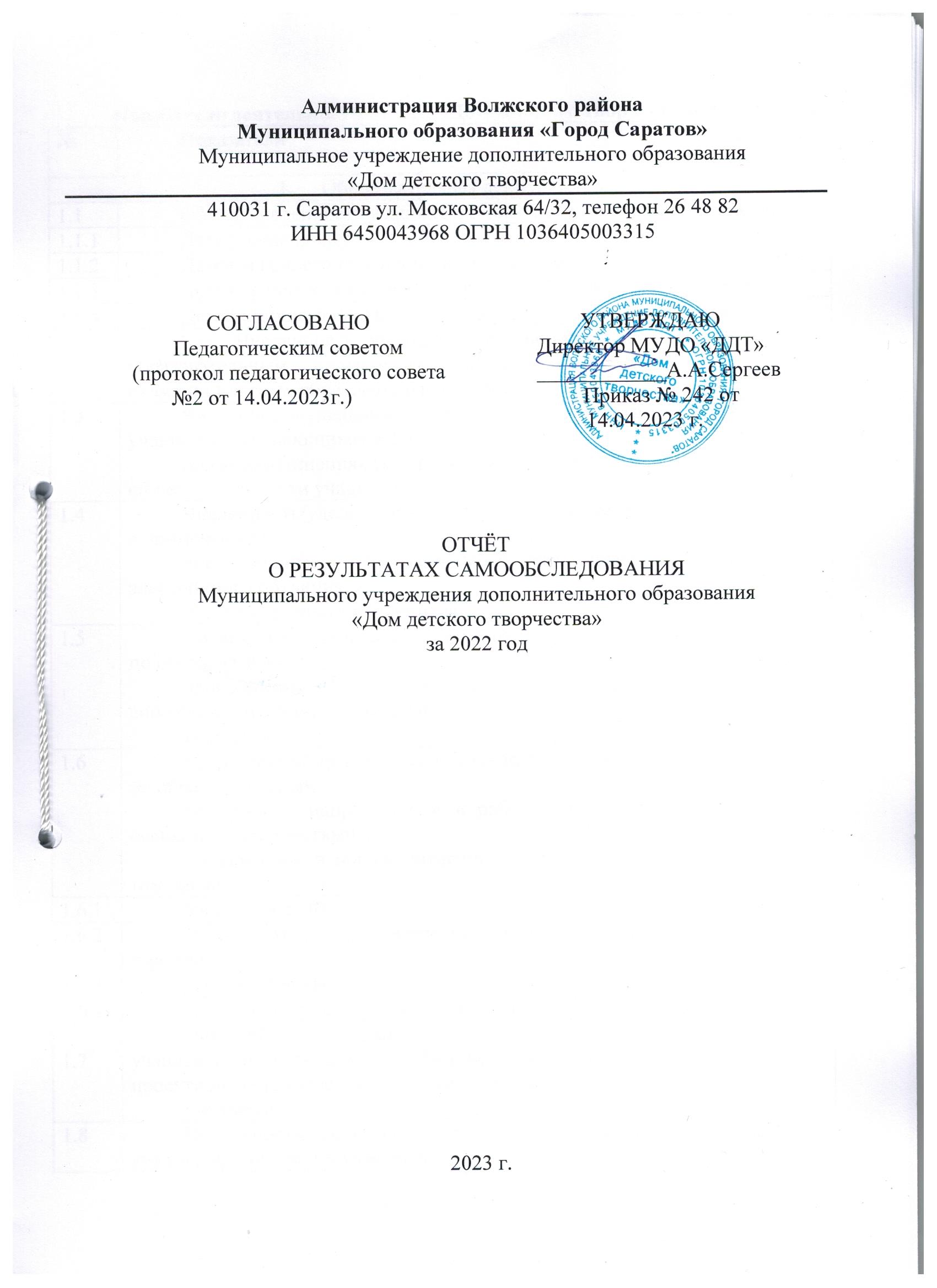 Показатели деятельности МУДО «Дом детского творчества» г. СаратоваОбщие положенияМуниципальное учреждение дополнительного образования «Дом детского творчества» города Саратова осуществляет дополнительное образование, под которым понимается мотивированное образование, расширяющее возможности основного образования, через реализацию дополнительных общеобразовательных общеразвивающих программ. Основное предназначение МУДО «ДДТ» - развитие мотивации личности ребёнка к познанию и творчеству. При этом деятельность в рамках образовательного процесса проводится как в интересах отдельной личности, так и в целом гуманистического развития общества и государства. Таким образом, дополнительное образование детей понимается как важная составляющая для закладки прочной основы успешного будущего ребёнка.    Ориентируясь на функции передачи знаний и умений содержание дополнительного образования детей является практико-ориентированным.МУДО «Дом детского творчества» осуществляет свою деятельность в соответствии с Конституцией РФ, ФЗ «Об образовании в Российской Федерации» от 29 декабря 2012г. №273-ФЗ «Порядком организации и осуществления образовательной деятельности по дополнительным общеобразовательным программам» (утв. Приказом Министерства Просвещения РФ от 09.11.2018, Приказом «Об утверждении Правил персонифицированного финансирования дополнительного образования в Саратовской области» от 14.02.2020г. №323, Приказом Министерства образования и науки РФ от 23 августа 2017г. №816 «Об утверждении Порядка применения организациями, осуществляющими образовательную деятельность, электронного обучения, дистанционных образовательных технологий при реализации образовательных программ», СП 2.4.3648- 20  №28 от  28 сентября 2020 года, СанПиН 1.3685  №2 от 28 января 2021 года,  Уставом МУДО «ДДТ». Основой текущей работы является утвержденный План работы педагогического коллектива на учебный год.Директор МУДО «ДДТ» г. Саратова – Сергеев Александр Александрович.Лицензия № 2269от 03 сентября 2015 года Серия 64ЛОJ №0001964.Занятия проводятся в основном здании (410031 Московская 64/32 , Свидетельство: 64-64-11/558/2008-029 , Площадь: 190,7 кв.м) и в структурных подразделениях:Таблица №1 СВЕДЕНИЯ О ПОДРОСТКОВЫХ КЛУБАХМУДО «ДДТ» Г. САРАТОВАБлагодаря местоположению в историческом центре города и высокому творческому потенциалу педагогического коллектива МУДО «ДДТ» осуществляет взаимовыгодное сотрудничество с различными учреждениями города. Наиболее продуктивными и перспективными являются направления сотрудничества с:1. ГАПОУ СО «Саратовский областной педагогический колледж», ГОУ СПО «Саратовский областной колледж искусств». Организация педагогической практики.2. Общеобразовательными учреждениями города: работа педагогов на базе общеобразовательных учреждений. Научно-методическая помощь, проведение семинаров, реализация досуговых программ.3. Учреждениями культуры и спорта: творческие встречи, семинары, организация совместных конкурсов, смотров, соревнований.4. Сотрудничество с представителями Саратовского областного отделения Всероссийской общественной организации ветеранов «Боевое братство» в рамках организации и проведения мероприятий патриотической направленности.5. Сотрудничество с Советом ветеранов (пенсионеров) Великой Отечественной войны, труда, Вооруженных сил и правоохранительных органов Волжского района в области организации и проведения мероприятий разносторонней направленности.6. Сотрудничество с Централизованной библиотечной системой города Саратова в области организации выставок и мероприятий просветительского характера.Самообследование проводилось в соответствии с приказом Министерства образования и науки РФ от 14.06.2013 года № 462 «Об утверждении Порядка проведения самообследования образовательной организацией», Приказом Минобрнауки РФ «Об утверждении показателей деятельности образовательной организации, подлежащей самообследованию» от 10.12.2013 N 1324, приказом директора МУДО «ДДТ» г. Саратова «О проведении самообследования» от 05.09.2022 №144.Цель проведения самообследования - обеспечение доступности и открытости информации о деятельности организации, а также подготовка отчета о результатах самообследования.Анализ и оценка образовательной деятельности      В соответствии с Федеральным законом № 273-ФЗ от 29.12.2012г. «Об образовании в Российской Федерации», уставом МУДО «ДДТ», внутренними локальными нормативными актами учреждения, «Инновационной программой воспитания МУДО «ДДТ» на 2018 — 2023 годы, основной целью деятельности МУДО «ДДТ» на прошедший год являлась следующая:Создание эффективной образовательной системы, отвечающей современным потребностям социума и учащихся, создание условий для воспитания гармонично развитой и социально ответственной личности на основе духовно-нравственных ценностей народов Российской Федерации, исторических и национально-культурных традиций.Для достижения цели решаются следующие задачи:	активизация работы по выполнению целевых показателей Федерального проекта «Успех каждого ребенка» (80% охвата детей в возрасте от 5 до 18 лет дополнительным образованием	реализация задач модели развития региональной системы дополнительного образования детей на территории Саратовской области в соответствии с распоряжением Правительства Саратовской области от 29 октября 2018 года № 288-Пр и постановлением Правительства Саратовской области от 30 апреля 2019 года № 310-П «О персонифицированном дополнительном образовании детей на территории Саратовской области» в МУДО «ДДТ» (увеличение охвата детей сертификатами ДО, выдача сертификатов и запись детей в навигаторе дополнительного образования Саратовской области);	обновление содержания дополнительных общеобразовательных общеразвивающих программ:	расширение спектра платных дополнительных образовательных услуг;	обеспечение организации образовательного процесса в дистанционном режиме в случае необходимости;	внедрение системы наставничества по форме «учитель-учитель»;	внедрение современных форм и методов воспитательной работы в деятельность объединений;	организация конкурса воспитательных мероприятий среди детских творческих коллективов МУДО «ДДТ»;	активизация разработки и внедрения досуговых мероприятий в социальных сетях (В контакте, YouTube, официальном сайте учреждения);	совершенствование содержания методической деятельности по теме «Наставничество в МУДО «ДДТ»;	организация работы по повышению квалификации педагогов дополнительного образования;	распространение передового педагогического опыта – организация мастер-классов и открытых занятий для молодых специалистов; активизация наставничества;	активизация взаимодействия с родителями и семьями учащихся;	совершенствование материально-технической базы.Основная деятельность учащихся в МУДО «ДДТ» осуществляется в одновозрастных и разновозрастных объединениях по интересам шести направленностей.В соответствии с планом работы педагогического состава МУДО «ДДТ» на 2022 год было запланировано:1. Открыть в МУДО «ДДТ» 48 объединений с охватом 2205 человек.2. Обеспечить целенаправленные занятия учащихся всем шести направленностям.По факту в сентябре 2022г. было открыто 55 объединений для занятий по дополнительным общеобразовательным программам в рамках Муниципального задания и 2 объединения для занятий по дополнительным общеобразовательным программам на платной основе.Дополнительными общеобразовательными программами в учреждении было охвачено 1870 ребёнка в возрасте от 5-18 лет, при зачислениях в количестве 2434 человека по сведениям с портала ПФДО. Численность учащихся, обучающихся по образовательной программе «Почемучкина школа» по договорам об оказании платных образовательных услуг – 49 человек. Таким образом на конец декабря 2022 года зачислено 2434 обучающихся, что составляет 111,6% от необходимого количества при охвате сертификатами на портале ПФДО – 1870, что составляет 84.7% от необходимого числа. При этом 23% учащихся (564 чел) посещают два и более объединения. Отсюда вывод, что в МУДО «ДДТ» стабильно увеличивается охват детей в возрасте 5-18 лет дополнительным образованием.В среднем каждый учащийся посещает занятия в Доме детского творчества: 5 часов в неделю, 180 часов в год.По гендерному принципу соотношение мальчиков и девочек, зачисленных на обучение по программам в МУДО «ДДТ»: 1011 мальчиков/1423девочки.Диаграмма №1 Номинальное количество групп по направленностямИз диаграммы № 1 видно, что в учреждении функционирует:- 148 групп в объединениях Художественной направленности, - 49 групп Физкультурно-спортивной направленности, - 13 групп Социально-гуманитарной направленности,- 6 групп Естественнонаучной направленности, - 6 групп туристско-краеведческой направленности, - 6 групп Технической направленности С общим количеством групп 241, где:- 167 групп первого года обучения,- 37 групп второго года обучения,- 28 групп третьего года обучения, - 9 групп четвёртого и более года обучения.	Таблица №2 Сведения о ДООП по направленностям и количеству группКаждое объединение осуществляет образовательную деятельность по учебному плану дополнительной общеобразовательной общеразвивающей программы в соответствии с требованиями Федерального закона Российской Федерации от 29 декабря 2012г. №273-ФЗ «Об образовании в Российской Федерации»; требованиям, содержащимся в приложении к письму департамента молодёжной политики, воспитания и социальной защиты детей Минобрнауки России «О примерных требованиях к программам дополнительного образования детей» (от 11 декабря 2006 г. № 06-1844); Положением о структуре, порядке разработки и утверждения дополнительных общеобразовательных программ от 30.08.2022.      Все дополнительные общеобразовательные общеразвивающие программы МУДО «ДДТ» включаются в соответствующие реестры (реестр значимых программ; реестр общеразвивающих программ, реестр платных программ) электронной базы данных о дополнительных программах в навигаторе дополнительного образования Саратовской области. По всем ДООП методистами МУДО «ДДТ» проведена экспертиза, поэтому все программы (в количестве 55) отвечают требованиям, предъявляемым к составлению соответствующих дополнительных образовательных программ.Форма обучения в Учреждения очная, очно-заочная. Дополнительные общеобразовательные общеразвивающие программы реализуются МУДО «ДДТ», как самостоятельно, так и посредством сетевых форм их реализации. Учреждение может создавать объединения в других образовательных учреждениях, отношения между ними определяются договором:Таблица №3 Сведения о договорах сетевого взаимодействияВо всех программах, реализуемых на базе МУДО «ДДТ» предусмотрен модуль дистанционного обучения на случай введения карантина или отмены очных занятий по другим, не зависящим от педагогов, обстоятельствам.Содержание образовательных программ соответствует:возрастным особенностям учащихся;направленностям дополнительных образовательных программ (художественной, технической, физкультурно-спортивной, социально-педагогической, естественнонаучной);современным образовательным технологиям, которые отражены в принципах обучения (индивидуальности, доступности, преемственности, результативности); формам и методам обучения (дифференцированного обучения, занятиях, конкурсах, соревнованиях, экскурсиях, походах и др.); методах контроля и управления образовательным процессом (анализе результатов деятельности детей); средствам обучения (перечне необходимого оборудования, инструментов и материалов в расчёте на объединение учащихся).Содержание образовательных программ направлено на: создание условий для развития личности ребёнка;развитие мотивации личности к познанию и творчеству;обеспечение эмоционального благополучия ребёнка;приобщение учащихся к общечеловеческим ценностям;профилактику асоциального поведения;создание условий для социального, культурного и профессионального самоопределения, творческой самореализации личности ребёнка, её интеграция в систему мировой и отечественной культур;целостность процесса психического и физического, умственного и духовного развития личности ребёнка;укрепление психического и физического здоровья;взаимодействие педагога дополнительного образования с семьёй.  Цели и задачи дополнительных образовательных программ обеспечивают обучение, воспитание, развитие детей.Дополнительные общеобразовательные общеразвивающие программы художественной направленности.Программы проектируются для детей всех возрастных категорий: дошкольников, учащихся младшего, среднего и старшего школьного возраста, подростков. Программы ориентированы на развитие общей и эстетической культуры учащихся, художественных способностей и склонностей в выбранных видах искусства. Все программы предусматривают возможность творческого самовыражения, творческой импровизации. В МУДО «ДДТ» наиболее широко представлены программы: музыкального творчества, хореографического творчества, изобразительного и декоративно-прикладного творчества. Объединяющей характеристикой всех программ художественного направления является их ориентация на учащихся с различным познавательным, творческим потенциалом. Дополнительные общеобразовательные общеразвивающие программы технической направленности.Техническая направленность в учреждении представлена программой объединения «Фотокрыжовник» и предполагает обучение техникам работы с фотоаппаратом.Дополнительные общеобразовательные общеразвивающие программы физкультурно – спортивной направленности.Программы по физкультурно – спортивной направленности разрабатываются с учётом тенденций развития спорта, практических рекомендаций по возрастной физиологии и спортивной медицине, по теории и методике физической культуры, педагогике, гигиене, а также с учётом опыта работы с юными спортсменами. Программы предусматривают теоретическую, физическую, общую и специальную, техническую, психологическую и другие виды подготовки учащихся.Программы направлены на решение задач укрепления здоровья и гармоничного развития детей, воспитание морально – волевых качеств, создание предпосылок высоких спортивных результатов. Дополнительные общеобразовательные общеразвивающие программы естественнонаучной направленности.Главная цель реализации программ естественнонаучной направленности – формирование разносторонних представлений учащихся о процессах, взаимосвязях и закономерностях живой природы, овладение методами биологических и экологических исследований, развитие бережного отношения к живой природе. Дополнительные общеобразовательные общеразвивающие программы социально – гуманитарной направленности.В МУДО «ДДТ» они преследуют цели освоения гуманитарных знаний и формирование готовности к самореализации детей в системе социальных отношений на основе формирования нового уровня социальной компетентности и развития социальной одаренности. Дополнительные общеобразовательные общеразвивающие программы туристско-краеведческой направленности.На базе МУДО «ДДТ» реализуется программа туристско-краеведческой направленности «Юный краевед», которая направлена на то, чтобы поддерживать познавательный интерес к культурному наследию края, его обычаям и традициям и дает возможность учащимся открывать и развивать творческие, интеллектуальные, эстетические способности.Учебный план МУДО «ДДТ» отражает различные стороны предметной деятельности детей. Программный материал выстраивается по принципу постепенного усложнения с учётом возрастных, психических особенностей обучающихся, при этом используются различные педагогические технологии, методы, формы и приёмы организации занятий с обязательным деятельностным подходом.Учебный план МУДО «ДДТ» имеет необходимое кадровое, методическое, материально-техническое обеспечение.Деятельность педагогического коллектива МУДО «ДДТ» направлена на создание эффективной образовательной системы, отвечающей современным потребностям социума и учащихся, создание условий для воспитания гармонично развитой и социально ответственной личности на основе духовно-нравственных ценностей народов Российской Федерации, исторических и национально-культурных традиций.Что касается ранжирования направленностей дополнительных общеобразовательных программ по количеству зачислений, то в МУДО «ДДТ» они представлены следующим образом: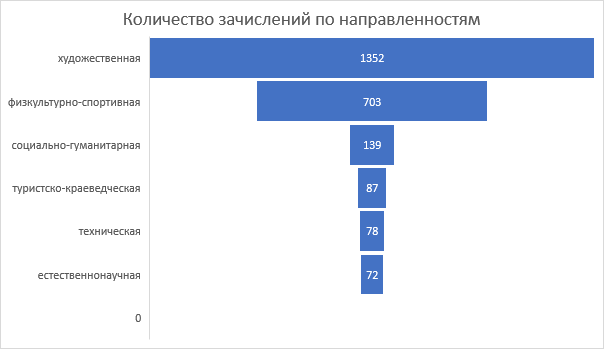 Диаграмма №2 Количество зачислений в объединения МУДО «ДДТ» по направленностямПри анализе данных диаграммы видно, что первую позицию занимают программы Художественной направленности, а вторую Физкультурно-спортивной, что отражает в целом ситуацию в стране, где статистика именно в таком порядке располагает программы дополнительного образования с учётом их направленности по популярности. На третьем месте в МУДО «ДДТ» стоят программы социально-гуманитарной направленности, где число зачислений выросло хоть и не значительно по сравнению с прошлым учебным годом.Последние три позиции занимают программы Естественнонаучной, Туристско-краеведческой и Технической направленностей с небольшой разницей в зачислениях. Чётко прослеживается необходимость в расширении спектра дополнительных общеобразовательных программ Естественнонаучной, Туристско-краеведческой и Технической направленностей.Кроме того, в содержании программ следует обратить внимание на подготовку модулей компенсирующего характера и по профилактике школьной неуспешности, модулей по наставничеству в форме ученик-ученик.Диаграмма №3 количество зачислений по возрастамПо данным диаграммы визуализируется, что преимущественное количество зачислений приходится на возраст 5-6 лет (669зачислений), когда родители тяготеют к развитию ребёнка и его подготовке к школьному периоду. К возрасту 7-8 лет наблюдается спад в зачислениях почти на 26%. Можно предположить, что это связано с кризисным периодом в жизни ребёнка – началом обучения в школе и как следствие возросшей нагрузкой. К возрасту 9-10 лет обнаруживается опять повышение количества зачислений на19 %. И уже с приближением к пубертатному периоду, начиная с возраста 11-12 лет и далее, наблюдается спад в зачислениях.В качестве вывода может быть необходимость расширения спектра программ для обучающихся подросткового возраста с учётом интересов и особенностей развития данной возрастной категории.Усилена воспитательная составляющая в образовательном процессе объединений МУДО «ДДТ» благодаря реализации Программы «Гражданско-патриотическое воспитание как инновационная технология социализации и самореализации личности учащегося в системе дополнительного образования на 2019-2023г.г.», а так же благодаря реализации плана мероприятий Культурно-массовой работы.В учреждении регулярно проводится работа по вовлечению детей, испытывающих трудности в освоении основных общеобразовательных программ в объединения МУДО «ДДТ». За 2022 год педагоги организаторы подростковых клубов «Богатырь», «Волжанка», «Камея», «Дружба» и «Надежда» по имеющимся в наличии контактам связывались с семьями детей из группы риска и предлагали начать занятия по дополнительным общеобразовательным программам в объединениях МУДО «ДДТ».В учреждении создаются условия для профессионального самоопределения учащихся. С учетом психологических и возрастных особенностей обучающихся детских объединений можно выделить следующие этапы профориентационной работы. Направления профориентационной работы с учащимися МУДО «ДДТ» представлены ниже в таблице №1.Таблица №4 Этапы профориентационной работы в МУДО «ДДТ»Уровень освоения ДООП учащимися МУДО «ДДТ»В результате диагностики в объединениях МУДО «ДДТ» г. Саратова   по итогам 2022 года свою эффективность показали ДООП в положительной динамике и получили рекомендации к участию учащихся и педагогов в конкурсах, соревнованиях, фестивалях, выставках разного уровня:ДООП «Василиса» (рук. Кострюкова Е.В. )ДООП «Фотокрыжовник» (рук. Карачаровская М.В.)ДООП «Вернисаж» (рук. Евдокимова А.С.)ДООП «Улыбка» (рук. Марченко И.В.)ДООП «Сольное пение» (рук. Марченко И.В.)ДООП «Маленькая страна» (рук. Махоркина Е.В.)ДООП «Юный краевед» (рук. Цыпкина Е.В.)ДООП «Матаня» (рук. Краснов А.В.)ДООП «Кроссфит» (рук. Мироненко А.О., рук. Прохоренко К.В.)ДООП «Юный самбист» (рук. Леонтьев А.Н.)ДООП «Ритм» (рук. Щербакова С.Н.)ДООП «Нарисованное яблоко» (рук. Кожевникова Ю.А.)ДООП «Умелые ручки» (рук. Шестакова О.А.)ДООП «Волшебный сундучок» (рук. Шестакова О.А.)ДООП «От Незнайки до Всезнайки» (рук. Михасёнок Н.В.)ДООП «Красный карандаш» (рук. Коннова Т.В.)ДООП «Акварелька» (рук. Коннов А.Г.)ДООП «Мастерская танца «Конфетти» (рук. Акчурина Э.Г.)ДООП «Мультяшки-танцевашки» (рук. Акчурина Э.Г.)ДООП «Спортивный Лазераг» (рук. Попов И.В., Боярский С.А., Боярская Д.Ю., Королёв М.С.)При положительной динамике результатов усвоения ДООП всё ещё не преодолён процент обучающихся с низкими показателями диагностики, в связи с чем педагогам рекомендовано проанализировать причины и внести необходимые коррективы в учебный процесс:ДООП «Теремок» (рук. Цыганок Д.Ю.)ДООП «Микс» (рук. Голынина Н.А.)ДООП «Кураж» (рук. Дьякова В.С.)ДООП «Вернисаж» (рук. Евдокимова А.С.)ДООП «Будо» (рук. Долотов С.Ю.)ДООП «Нарисованное яблоко» (рук. Кожевникова Ю.А.)ДООП «Команда волонтёров «VIVAT» (рук. Смирнова Т.В.)ДООП «Красный карандаш» (рук. Коннова Т.В.)ДООП «Акварелька» (рук. Коннов А.Г.)ДООП «Смайл» (рук. Мазаева Н.В.)ДООП «Культуризм» (рук. Мызенский Р.А.)ДООП «Крепыш» (рук. Бурханов Р.С.)В результате диагностических процедур по итогам 2022 года рекомендовано пересмотреть содержание ДООП, а так же оценочные материалы и систему диагностики, для провокации динамики результативности:ДООП «Реченька» (рук. Пахомова О.И.)ДООП «Махоня» (рук. Пахомова О.И.)ДООП «Акварель» (рук. Яковлева А.О.)ДООП «Сноуборд» (рук. Фомин А.Ю., Потапов А.Ю., Фомин Ю.А.)ДООП «Скейтбординг» (рук. Фомин А.Ю., Потапов А.Ю., Фомин Ю.А.)ДООП «Роллер спорт» (рук. Фомин А.Ю., Потапов А.Ю., Фомин Ю.А.)ДООП «Дзюдо» (рук. Журавлёва М.А.)ДООП «Хоккей» (рук. Андрюнин А.В., Тарасевич Н.С.)ДООП «Маэстро» (рук. Морозова Е.В.)ДООП «Хореографические миниатюры» (рук. Фоменко Л.Н.)ДООП «Юный пианист» (рук. Георгиева А.И.)ДООП «Звени гитара» (рук. Гудошников А.С.)Диаграмма №4 «Средний показатель диагностики уровня усвоения ДООП по итогам 2022 года в объединениях МУДО «ДДТ»В среднем по учреждению все ДООП показали свою эффективность в тех или иных критериях и имеют средние и высокие показатели усвоения программ по итогам диагностических процедур в динамике за первое и второе полугодие 2022-2023 учебного года.Об эффективности  ДООП, реализуемых в подростковых клубах МУДО «ДДТ»  говорит увеличение процента обучающихся, вовлечённых в мероприятия разного уровня – 100% учащихся в 2022 году были задействованы в разных творческих мероприятиях.Работа с родителями Основными формами взаимодействия педагога с родителями в 2022 году стали: родительское собрание, творческие мастерские и совместная досуговая деятельность.Родительское собрание — одна из основных форм работы с родителями. На нем обсуждаются проблемы жизни детского объединения и родительского коллектива. Педагог направляет деятельность родителей в процессе его подготовки.  Это — взаимный обмен мнениями, идеями, совместный поиск. Тематика собраний: начало учебного года, «Учимся общению», «Психологический климат в коллективе»; «Роль отца в воспитании детей» и др. С учетом современных требований существенно разнообразилась форма проведения родительских собраний. В ДДТ работа с родителями на собраниях проходит в виде «круглого стола», тематической дискуссии, в которых заинтересованы семьи.В этом году проведены родительские мастерские, где родители вместе со своими детьми могут попробовать свои силы в творчестве и спорте. В подростковом клубе «Фантастика» проводились районные соревнования по экстримельным видам спорта, где родители могли попробовать свои силы совместно с детьми.  Семьи учащихся подростковых клубов «Романтика», «Волжанка» и «Юбилейный» поучаствовали в мастер-классах по декоративно-прикладному искусству, организованных педагогами-профессионалами.Одной из самых популярных и востребованных форм работы с родителями в системе дополнительного образования, является организация совместных досуговых мероприятий. Совместные воспитательные и праздничные мероприятия активизируют и повышают заинтересованность родителей.Формы досуга организованные в 2022 году на базе подростковых клубов: совместные праздники, подготовка концертов; посещение музеев. Примерами таких мероприятий могут быть традиционными праздники: Праздник осени "Осенняя ярмарка" (П/К «Юбилейный»), посвящение в кружковцы (П/К «Дружа»),  помощь в организации концерта ко Дню Знаний и фестиваля "Свою любовь Саратову дарю", приуроченный к 432 годовщине со дня основания города Саратов; участие в квесте «Будем знакомы»; праздник ко Дню матери; помощь в организации спектаклей и репетиций к празднованию нового года; посещения выставок "Пабло Пикасо: художник среди поэтов", "Вдохновение", "Василий  Кандинский. Цветозвуки"Таким образом, используя различные формы общения с родителями, педагог создает благоприятный микроклимат между самими обучающимися и семьей в целом, необходимый для полноценного прохождения процесса обучения и формирования личности ребенка. Ведь только совместная деятельность поможет добиться оптимальных результатов в воспитании и обучении детей.Трансляция педагогического опытаПедагогами Дома детского творчества продолжается работа по распространению лучших практик по обновлению содержания и технологий дополнительного образования. Практикуемые методики и технологии дают возможность педагогам достигать высоких результатов в работе. Возникает необходимость трансляции своего опыта.  Таким образом за последние три года педагогами МУДО «ДДТ» были опубликованы в официальных профессиональных изданиях 12 работ, где четыре публикации сделано в 2022 году:20.11.2022 – публикация статьи ПДО М.В. Карачаровской в сборнике Международного сетевого издания «Солнечный свет» по теме «Из школы в дом детского творчества. Сравнительный опыт молодого педагога»Декабрь 2022 года – публикация статьи ПДО М.В. Карачаровской в сборнике Всероссийского сетевого издания ПЕДРАЗВИТИЕ по теме «Подросток в доме детского творчества. Опыт внедрения новых методов работы».Во втором полугодии 2022 года –Щербаковой С.Н. в Сборнике Педагогического общества «Находками делюсь с коллегами» №62 – «Ррусский танец как средство приобщения учащихся к национальным традициям и культуре».В октябре 2022г. публикация статьи Евдокимовой Е.А., подготовленной в качестве конкурсного материала к конкурсу «Педагогический дебют».На базе подросткового клуба «Юбилейный» в 2022 году были реализованы два масштабных педагогических проекта:- Педагогический проект «Любимый уголок города», который преследовал цели патриотического воспитания учащихся и имел краеведческий характер. В данном проекте было задействовано 26 учащихся;- Педагогический проект Банк памяти», подготовленный педагогами, родителями и учащимися трёх объединений подросткового клуба «Юбилейный» - Вокальной студии «Улыбка» (рук. ПДО Марченко И.В.), Детской художественной студии «Акварель» (рук. Яковлева А.О.), «Любознайка» (рук. Папенина О.А.).Прочие  направления работы педагогов дополнительного образования в МУДО «ДДТ» по распространению лучших педагогических практик представлена в таблице №2. Таблица №5 Распространение лучших педагогических практик педагогами МУДО «ДДТ»Результаты участия учащихся МУДО «ДДТ» в фестивалях и конкурсахВнушительный пласт работы в учреждении направлен на участие учащихся в конкурсах, фестивалях и т.п. За 2022 год:- 65 % от общего числа учащихся по программам художественной направленности МУДО «ДДТ» приняли участие в 25-и фестивалях, конкурсах и соревнованиях разного уровня и 78 раз при этом стали победителями либо призёрами. Кроме того, за указанный период для учащихся по программам художественной направленности было организовано более 11-и пленэров и 9-и выставок, где в общей сложности было задействовано более 60% от общего числа зачисленных на программы по направлению деятельности – живопись.- 46% от общего числа учащихся по программам физкультурно-спортивной направленности МУДО «ДДТ» приняли участие в 17-и соревнованиях, фестивалях, конкурсах разного уровня - при этом став победителями либо призёрами 117 раз. Кроме того, за указанный период для учащихся по программам физкультурно-спортивной направленности было организовано более 10-спортивных сборов.- 45% от общего числа учащихся по программе технической направленности приняли участие в конкурсах и фестивалях 15 раз при этом неизменно становились победителями или призёрами.Учащиеся по программам Социально-гуманитарной, Естественнонаучной и Туристско-краеведческой направленностей не проявили себя в конкурсах, фестивалях и соревнованиях, поэтому необходимо обеспечить возможность для их участия в мероприятиях данной категории (при отсутствии подходящих мероприятий необходимо разработать положения внутриучрежденческих либо районных конкурсов). За 2022 год было проведено 8 внутриучрежденческих конкурсов для учащихся и педагогов, где приняло участие более 100 человек – это составляет 6% от общего числа.Таким образом, количественный и качественный анализ образовательныхрезультатов и достижений учащихся отражает высокий уровень организацииобразовательной деятельности учреждения.Анализ и оценка системы управленияУправление МУДО «ДДТ» в соответствии с Законом «Об образовании в РФ», Уставом строилось на принципах единоначалия и самоуправления.    В 2022 году администрацией МУДО «ДДТ» выполнялись задачи повышения качества образования и результатов деятельности всего коллектива.   С целью совершенствования функций управления были разработаны:- Учебный план;-  План работы педагогического коллектива на учебный год;- Расписание занятий объединений МУДО «ДДТ»;- План работы МОЦ на базе МУДО «ДДТ»;- Локальные нормативные акты для улучшения работы педагогического коллектива.   Деятельность коллектива «Дома детского творчества» строилась в соответствии с:- функционированием на базе МУДО «ДДТ» инновационной площадки;- организацией методической деятельности (определение профессиональных затруднений педагогов и принятие управленческих решений, направленных на повышение деловой квалификации педагогических кадров);- развитием связей между образовательными и другими учреждениями и организациями района и города.     Вопросы, рассматриваемые на общем собрании МУДО «ДДТ», педагогическом совете, методическом совете, совещаниях при директоре, инструктивно методических совещаниях педагогов отвечали основным целям и задачам.    В 2022 году были организованы и проведены педагогические советы:- «Особенности проектирования разноуровневых дополнительных общеразвивающих программ»;- «Планирование деятельности в рамках образовательного процесса 2022-2023»     В течение всего года проводились совещания при директоре, на которых рассматривались вопросы:- Готовность МУДО «ДДТ» к новому учебному году;- План подготовки учреждения к зимнему сезону;- Соблюдение норм охраны труда на рабочем месте;- План проведения новогодних мероприятий и зимних каникул;     Ежемесячно проводился тематический и персональный контроль образовательного процесса, цель которого:- Оказание помощи педагогам в разработке программ деятельности объединений, учебного графика;- Запись детей в систему ПФДО;- Наполняемость учебных групп объединений в соответствии с муниципальным заданием;- Анализ работы объединений, выявление условий и организация занятий, организованных на базе образовательных учреждений района;- Выбор форм и методов по сохранности контингента учащихся;- Участие творческих коллективов в городских конкурсах художественного творчества.     Вопросы, которые рассматривались на совещаниях, отвечали потребностям педагогов организаторов, педагогов дополнительного образования. Помимо инструктивно-организационной работы, на совещаниях проводилась консультативно-методическая работа.     Во втором полугодии 2022 года активизировалась работа Методического совета МУДО «ДДТ». Были проведены собрания, где в соответствии с планом методической работы на учебный год решались актуальные для учреждения вопросы:- «Планирование деятельности методического совета в рамках образовательного процесса на 2022-2023 учебный год»;- «Повышение компетентности педагогов в методической работе в рамках образовательного процесса на 2022-2023 учебный год»;-Планирование проведения семинара для студентов 4-ого курса  педагогического факультета СГУ»;- «Траектория роста и развития учреждения дополнительного образования»- «Подготовка к районному семинару «Проектирование дополнительных общеобразовательных программ».Аналитическо-консультативная деятельность администрации и методической службы, направленная на выявление отрицательных и положительных тенденций организации образовательного процесса, разработку на этой основе предложений по устранению негативных тенденций и распространение педагогического опыта, строилась, в том числе, на анализе результатов контроля учебно-воспитательного процесса МУДО «ДДТ».     В соответствии с планом контроля в 2022 году были осуществлены следующие мероприятия:- Методическим отделом осуществлялся процесс мониторинга профессиональной деятельности каждого педагога по материалам портфолио, которое формировали работники МУДО «ДДТ» для получения стимулирующих надбавок, согласно критериям и показателям качества, интенсивности и результативности труда. По итогам проверок давались необходимые рекомендации.- Был проведён текущий фронтальный контроль по ведению нормативной документации в структурных подразделениях МУДО «ДДТ» (10.02.22 -16.02.220- Был проведён текущий мониторинг сведений, размещённых на портале ПФДО педагогами дополнительного образования МУДО «ДДТ» (10.10.22-18.10.22)- Был проведён контроль ведения текущей документации педагогами дополнительного образования МУДО «ДДТ» (20.10.22 – 30.11.22)- Был составлен отчёт по результатам самообследования за первое полугодие 2022-2023 учебного года о реализации плана мероприятий в рамках выполнения «Концепции развития дополнительного образования детей Саратовской области на 2022-2023 год» в МУДО «ДДТ»- Был проведён анализ средних показателей посещения учащимися МУДО «ДДТ» объединений- Был составлен отчёт по результатам самообследования за первое полугодие 2022-2023 учебного года о реализации плана мероприятий культурно-досуговой деятельности в МУДО «ДДТ»- Был проведён анализ работы МОЦ на базе МУДО «ДДТ» По итогам проверок, мониторинговых и аналитических исследований в срочном порядке давались необходимые рекомендации с обязательным ознакомлением с ними педагогов, осуществлялся контроль за их устранением.  В соответствии с Положением о Художественном совете в МУДО «ДДТ» функционирует Художественный совет. В течении 2022 года были проведены заседания Художественного совета по темам:- «Обсуждение плана культурно-досуговых мероприятий и мероприятий спортивной направленности»;- «Обсуждение плана проведения творческих мероприятий МУДО «ДДТ» в октябре, ноябре»;- «Обсуждение плана новогодних мероприятий»;- «Разработка символики и атрибутики Дома детского творчества».В результате работы членов Художественного совета в Доме детского творчества велась регулярная работа по подготовке и презентации творческих номеров, концертных программ, культурно-досуговых мероприятий.  В целях формирования современных управленческих и организационно-экономических механизмов в системе дополнительного образования детей в рамках федерального проекта «Успех каждого ребенка» национального проекта «Образование», в соответствии с Приказом администрации муниципального образования «Город Саратов» от 12 апреля 2019 года № 22-п «О наделении муниципального учреждения дополнительного образования «Дом детского творчества» Волжского района города Саратова полномочиями муниципального опорного центра дополнительного образования детей на территории Волжского района муниципального образования «Город Саратов»», на базе МУДО «ДДТ» работает муниципальный опорный центр дополнительного образования детей (МОЦ).     В личный кабинет организации МУДО «ДДТ» в АИС «ПФДО» внесены все необходимые данные. В течение года руководители и ответственные за внедрение ПФДО МОЦ МУДО «ДДТ» принимали участие в совещаниях Комитета по образованию администрации муниципального образования «Город Саратов» и РМЦ по теме внедрения Цифровой среды дополнительного образования ИАС «ПФДО».     На сайте организации создана и наполнена информационная страница Муниципального опорного центра (МОЦ) дополнительного образования на базе МУДО «ДДТ» Волжского района. По графику работы МОЦ МУДО «ДДТ» по приему заявок от родителей, производилась выдача сертификатов и зачисление на программы на Портале персонифицированного дополнительного образования Саратовской области.    В течение 2022 года проводилась разъяснительная работа с родителями, в соответствии с планом информационной кампании по предоставлению сертификатов дополнительного образования детей и реализации возможностей сертификатов.Выдача и подтверждение сертификатов ПФДО: сотрудниками МОЦ выдано и подтверждено 3426 сертификатов учета.Еженедельно проводился мониторинг охвату детей Кировского района дополнительным образованием, корректировка работы по охвату (выдача сертификатов, помощь в разработке краткосрочных программ, консультирование по зачислению на программы);Оказана консультативная помощь и осуществлено рецензирование программ образовательных учреждений Волжского района города Саратова.Кроме этого, МУДО «ДДТ» предложил всем школам, у которых есть педагоги дополнительного образования, свои краткосрочные программы. Эти программы школы могли разместить в своем личном кабинете, записать на них детей своей школы и реализовывать их с помощью своих педагогов дополнительного образования. Специалистами МОЦ была проведена экспертиза 135-ти дополнительных общеобразовательных программ, реализующихся в учреждениях Волжского района. По всем исследованным программам были даны рекомендации специалистами, ошибки были учтены и переработанные материалы приняты в работу.Анализ Культурно-массовой и Воспитательной работыВ соответствии с планом работы МУДО «Дом детского творчества» основной целью воспитательной деятельности поставлена: повышение активности педагогов и учащихся при участии в мероприятиях разного уровня.  Были определены важные приоритетные задачи: приобщить к культурным и образовательным ценностям, содействовать в познавательной, творческой, трудовой деятельности учащихся посредством игровой деятельности; принять участие в организации и проведении культурно - массовых мероприятий ДДТ в соответствии с календарным планом культурно-массовых мероприятий, выставок ДДТ; принять участие в организации и проведении районных и областных культурно-массовых мероприятий. Для реализации поставленных задач на протяжение года был сформирован план воспитательной работы по месяцам. Такой подход к организации, проведению и контролю мероприятий способствовал эффективной, системной работе всех участников процесса и благотворно отразился на общий динамике количества и качества мероприятий разного уровня. За 2022 год стали организаторами и участниками 159 мероприятий разного уровня.Новшеством 2022 года стали учрежденческие мероприятия. Особую популярность имел квест для учащихся ДДТ «Будем знакомы», направленный на знакомство и сплочение учащихся подростковых клубов и популяризацию ДДТ и дополнительного образования в целом. Анализируя квест, педагоги пришли к выводу: мероприятия такого содержания необходимо проводить традиционно. Учрежденческий этап конкурсов «Дополнительная общеобразовательная общеразвивающая программа», «Серебряный дождь», «В семье единой» позволили выявить наиболее подготовленных участников на следующий уровень, что повысило общую степень мотивации. В 2022 году педагоги принимали участия в большом количестве мероприятий в качестве компетентного жюри. Так, например, районный фестиваль-конкурс «Снегурочка -2023», конкурс видео поздравлений «Дед Мороз – 2023», вокальный конкурс «Мелодия для мамы», конкурс открыток «Всех важнее на свете мама!», районный этап восьмого городского фестиваля национальных искусств «В семье единой», педагогический конкурс «ТОП-20 педагогов дополнительного образования» доказывают о большом профессионализме и доверии, которые оказывают организаторы конкурсов разного уровня.Нарабатывая опыт, получая новые знания, педагогические работники повышают мастерство посещая различные мастер- классы, семинары, практикумы, лекции и вебинары, участвуют в конкурсах, фестивалях и выставках. Среди них региональный конкурс "Ремесленник года", в котором Коннова Т.В. стала лауреатом первой степени в номинации "Саратов. Времена года", педагогический конкурс «ТОП-20 педагогов дополнительного образования» лауреат 3 степени: Коннов А.Г.; лауреат 2 степени: Махоркина Е.В., Кострюкова Е.В., Коннова Т.В.,  Гусева О.А.; лауреат 1 степени: Евдокимова А.С, Будаева Н. И.; лауреат: Яковлева А.О.; региональный конкурс «Педагогический дебют», участником которого стала Евдокимова А.С. и др. Сравнивая показатели прошлого года заинтересованность педагогов в развитии своих профессиональных качеств увеличилась и возросла численность педагогов участвующих в разнообразных мероприятиях.Благодаря высокому профессионализму педагогов, грамотной работе методического совета и руководства учреждения учащиеся ДДТ в 2022 году участвовали и становились победителями в конкурсах. В Международном конкурсе исполнительского мастерства "Волжская метелица" Никульшина Полина стала дипломантом 1 степени, Теплякова Алексия является победителем международного конкурса «Синяя роза», учащиеся объединение «Вернисаж»: Ибрагимова  Милена, Богомолова Таисия, Бограчева Елизавета- стали победителями областного открытого конкурса детского художественного творчества «История глазами детей..», в городском конкурсе «Свет@Тени» объединение «Фотокрыжовник» получило 3 место, а также они являются победителями фестиваля короткометраных фильмов об архитектуре "КИНЗА кино за архитектуру" и др. За результаты своей деятельности учащиеся детской художественной студии «Акварель» посетили корпоративную программу Фонда развития детского и юношеского творчества «Профессия будущего» в Парке науки и искусстве ОЦ «Сириус».Важным мероприятием по итогу 2022 года стала районная АРТакиада – конкурс юных иллюстраторов «Про все на свете», приуроченной к 135-летию со дня рождения Самуила Яковлевича Маршака (1887-1964), проведенная и организованная педагогом- организатором Михасенок Н.В. и педагогом дополнительного образования Конновой Т.В.. В конкурсе приняли участие более 40 воспитанников детских садов и учащихся общеобразовательных учреждений Волжского района с 5 до 14 лет. В процессе проведения организаторами были выявлены следующие проблемы: этапы конкурса проведены в разные дни, что доставило неудобства для участников и организаторов; форму заявки  необходимо адаптировать для данного конкурса; нехватка пространства для большего количества участников. Выводы: содержание мероприятия: викторина, конкурс рисунков, процесс оценивания, цель и задачи АРТакиады – оправдали все ожидания. При учете недостатков конкурс планируется организовать на уровне города.Выставки и пленэрыВыставки и пленэры являются показателем компетенций, формирующихся на протяжении всего процесса обучения в дополнительном образовании и, в частности, художественной направленности. Так, учащиеся Дома детского творчества участвовали в международной выездной выставке художественных произведений детей и юношей «Белая ворона», региональной выставке «Пролетая над городом», выставке в рамках международного проекта «ВОЙНА. ПОБЕДА. ПАМЯТЬ.», выставке рисунков «Над флагом единым», посвященная Дню народного единства, выставка художественных работ «учитель- ученик» НАТЮРМОРТ. Тихая жизнь вещей». Концертная деятельностьВ отдельную графу необходимо вынести такой вид мероприятий как концерты. Они показывают результаты обучения учащихся и профессионализм педагога не только как учителя, но как мастера в своем деле. Помимо результатов концерт показывает работу всего учреждения в сфере культурно-массовой деятельности. За 2022 год было проведено 34 концерта. Ниже приведена таблица концертов, проведенных на базе Дома детского творчества. Реализация такого вида мероприятий является наиболее оптимальной. По сравнению с прошлым годом количественные показатели подтверждают растущий интерес детей и молодежи. Наблюдается динамика развития качества проведения концертной деятельности и увеличение их количества.В целях повышения эффективности необходимо продумать использование дополнительных технических и информационных средств для расширения зрительской аудитории во время концерта и продвижения корпоративной культуры Дома детского творчества.Год культурного наследия народов РоссииВ целях популяризации   народного искусства, памятников истории и культуры, культурной самобытности всех народов, населяющих страну - 2022 год был объявлен годом культурного наследия народов России. С августа было проведено и посещено 8 мероприятий, направленных на сохранение культурных традиций и этнокультурного многообразия.Таблица №6 проведенных мероприятий, приуроченных к году  культурного наследия народов РоссииЗапланированные мероприятия, направленные на развитие культурного, нравственного воспитания, продемонстрировали компетентность педагогов и расширили представление учащихся о многообразии культурного наследия не только Саратовской области, но и всей страны. Так, важным событием стала творческая встреча «Танцевальный винегрет», организованная Домом детского творчества Волжского района города Саратова. Актуальность такая встреча приобрела благодаря участникам мероприятия- учащимся Дома детского творчества г. Кизнера (Республика Удмуртия). Танцоры из объединения «Пестрая лента» посетили мастер- классы педагогов ДДТ, познакомились с учащимися волонтерского объединения «VIVAT», изучили историю, культуру и традиции города Саратов. По итогу мероприятия цели и задачи были достигнуты, а опыт взаимодействия разных ддт приобретен. В дальнейшем планируется развивать сотрудничество между Домами детского творчества.Анализ мероприятий в рамках реализации Программы «Гражданско-патриотическое воспитание как инновационная технология социализации и самореализации личности учащегося в системе дополнительного образования» на 2019-2023 г.В соответствии с реализуемой программой в Доме детского творчества в 2022 года в воспитательный процесс включены инновационные педагогические технологии и методы, обеспечивающие и формирующие базу для работы в сфере патриотического воспитания. Таблица №7 проведенных мероприятий в рамках программы гражданско-патриотического воспитанияПромежуточные результаты по реализации программы обсуждаются на педагогических собраниях. Так, был проведены круглый стол для педагогов физкультурно-спортивной направленности «Патриотическое воспитание в пространстве дополнительного образования», педагогический совет «Патриотическое воспитание в пространстве дополнительного образования», консультации педагогам по вопросам гражданско-патриотического воспитания.Мероприятия по направлениям деятельностиВ МУДО «ДДТ» проводятся разнонаправленные мероприятия как на уровне конкретных групп и объединений, так и более высокого уровня.При этом система организации всей воспитательной работы спланирована с целью создания единого пространства для гармоничного развития каждого учащегося, мотивации к творческому труду, побуждению к саморазвитию и успешной реализации творческого потенциала. В формировании ключевых направлений воспитательной работы важными признаются те, которые связаны с:- профилактикой девиантных форм поведения у учащихся, - предотвращению травматизма связанных как с сезонными изменениями в природе, так и травмоопасными видами деятельности,- инструктированию о мерах предотвращения пожароопасных ситуаций и поведению во время пожаров, при террористических актах,- информированием об опасности деструктивных сообществ, в том числе в социальных сетях.Анализ мероприятий по поддержке официального сайта и официальных пабликов учреждения.У МУДО ДДТ функционирует страничка в «ВКонтакте» (https://vk.com/ddt_64), официальный сайт (http://ддт64.рф) и в этом году оформлены канал в телеграме (https://t.me/ddtsaratov_volzhskii) и группа в одноклассниках (https://m.ok.ru/dk?st.cmd=altGroupMain&st.groupId=70000001153596&st.frwd=on&st.page=1&_prevCmd=altGroupMain&tkn=9154&st.isJoined=on). Постоянно ведется работа по наполнению ресурсов информацией: новости, анонсы мероприятий, важные события из жизни учреждения, отчеты о прошедших мероприятиях, методические материалы, презентации кружков, видео и медиа файлы.Электронный ресурс играет важную роль в обеспечении взаимодействия с учащимися, педагогами и родителями. Вбирая полезную информацию, электронный ресурс является визитной карточкой МУДО «ДДТ». Работает ежедневно, демонстрируя достижения.Помимо информационных постов в группе «Вконтакте» публикуются мероприятия: фоточеллендж «Большая дружная семья», акция «Здоровье в наших руках», фотоконкурс «Коллаж «Моя большая и дружная семья», конкурс открыток ко Дню матери, видеоролик «День пожилого человека», акция ко Дню матери «Истории любимой мамы», челлендж «Спасибо, учитель!», видео-поздравление педагогов дополнительная образования «В день рождения Волжского района».Таблица №8 Статистика социальной страницы «ВКонтакте» Исходя из вышеперечисленных данных, можно сделать вывод о увеличения показателей более чем на 100%, то есть общая тенденция в развитии и продвижении социальной странички в «ВКонтакте» стабильно возрастает. На основе анализа реализации плана воспитательной работы и общего наблюдения за учащимися и родителями и микроклиматом среди сотрудников ДДТ, наблюдается положительная динамика личностного развития.Сильные стороны: - Повышение вовлеченности педагогов в конкурсные мероприятия, направленные на повышение мастерства;- Организация и проведение районной АРТакиады-конкурса привело к планированию этого мероприятия на уровне города;- Развитие и проработка групп а социальных сетях способствовала повышению имиджа ДДТ и повышению заинтересованности среди детей и родителей.- Создание конкурсов учрежденческого уровня, что благоприятно отразилось на мотивации и отборе учащихся на последующие этапы.- Реализация программы гражданско-патриотического воспитания создала условия для формирования у учащихся гражданско-патриотического сознания и духовно-нравственных ценностей.Анализ показал, что план воспитательной работы выполняется практически в полном объеме. Учитывая потребности учащихся, их родителей и учителей на в следующим полугодии планируется:продолжить работу по повышению качества знаний, формирования ценностных ориентаций учащихся отношение к миру и событиям в нём;продолжить участие в мероприятиях различного уровня;способствовать привлечению родителей в жизни Дома детского творчества;продолжить развитие в сфере гражданско-патриотического воспитания   посредствам реализации программы.Кадровое обеспечение МУДО «ДДТ»Таблица №9 Общие сведения о педагогических работникахИз них:Таблица №10Таблица №11 Уровень образования педагогических работников:Уровень квалификации педагогических кадров:Высшую квалификационную категорию имеют 	4 челПервая квалификационную категорию имеют	2 человекаТаблица №12 Педагогический стаж:	Сведения о награждении педагогов ПДО объединения «Культуризм» Мызенский Р.А. награжден  Благодарственным письмом Саратовской областной Думы.Почетная грамота комитета по образованию администрации  МО  «Город Саратов» , 2022г.-  Кострюкова Е.В.Почетная грамота Администрации Волжского района МО «Город Саратов» - Краснов В.Н..Благодарственное письмо Саратовской городской думы -  Краснов В.Н..      Благодарственное письмо Администрации МО «Город Саратов» - Краснов В.Н.  Благодарственное письмо Министерства культуры Саратовской области Краснов В.Н..Мазаева Наталья Владимировна награждена почетной грамотой пдо  МУДО «ДДТ» Волжского района за добросовестный труд и профессионализм в деле воспитания подрастающего поколения главой администрации Волжского района муниципального района «Город Саратов»Коннов Андрей Геннадиевич награжден почетной грамотой за добросовестный труд и высокие достижения в профессиональной деятельности.  (20.12.22)Марченко И.В. -Благодарность администрации МО г. Саратов за добросовестный труд, высокий профессионализм и большой вклад в дело воспитания подрастающего поколения (октябрь 2022);Яковлева А.О. - Занесение на «Доску почета» Волжского района, г. СаратовЦыпкина Е.В. - Почетная грамота Администрации Волжского района муниципального образования «Город Саратов». За добросовестный труд и высокие достижения в профессиональной деятельности. Георгиева А.И. - Почетная грамота "За добросовестный труд и высокие достижения в профессиональной деятельности" от Администрации Волжского района муниципального образования город Саратов (2022г)Шестакова О.А. - Почетная грамота "За добросовестный труд и высокие достижения в профессиональной деятельности" от Администрации Волжского района муниципального образования город Саратов (2022г)Почетная грамота Администрации Волжского района МО «Город Саратов». -       Голынина Н.А. Почетная грамота Администрации Волжского района МО «Город Саратов». -       Евдокимова А.С.Благодарственное письмо Саратовской областной думы-  Фоменко Л.Н. Благодарственное письмо Саратовской областной думы - Морозова Е.В.Благодарность ПДО Гусевой О. А. и ПДО Кожевниковой Ю.А. от Администрации МОУ РПКГ Почетная грамота от Администрации Волжского р-на МО «Город Саратов» ПДО Гусевой О.А.Благодарственное письмо от Саратовской городской думы ПО Щербаковой С.Н.Леонтьев А.Н.	Почетная грамота администрации Волжского района муниципального образования «Город Саратов»Таблица №13 Участие педагогов в конкурсах педагогического мастерства:Вывод: образовательный уровень педагогических кадров соответствует профилю работы МУДО «ДДТ», т.к. 100% имеют специальное образование. Количество педагогов с соответствием должности и без категории является преимущественным. Следует активизировать работу по аттестации педагогических кадров. Количество молодых педагогов, для которых характерен творческий поиск и количество опытных, обладающих высокой квалификацией педагогов примерно одинаково. Коллектив стабилен.Материально-техническое обеспечение МУДО «ДДТ»Муниципальное учреждение дополнительного образования «Дом детского творчества» использует необходимую учебно-материальную базу на основании свидетельства о государственной регистрации права 64 -64-11№ 558/2008-029 от 03.08.2015 года выданного Управлением Федеральной службы государственной регистрации, кадастра и картографии по Саратовской области нежилое здание общей площадью 190,7 кв. м.; расположенное  по адресу: г.Саратов, ул.Московская д.64/32.В МУДО «Дом детского творчества» существуют структурные подразделения подростковые клубы и детский оздоровительный лагерь «Лесная республика».Подростковый клуб «Романтика» свидетельство о государственной регистрации права  64-64-01/534/2013-183 от 03.08.2015г. площадь помещения  123,5 кв.м. расположенный по адресу: г.Саратов, ул.Московская д.100.Подростковый клуб «Дружба» свидетельство о государственной регистрации права  64-64-11/558/2008-031 от 03.08.2015г. площадь помещения  223,7 кв.м. расположенный по адресу: г.Саратов, ул. Соколовая  д.18/40Подростковый клуб «Волжанка», «Богатырь» свидетельство о государственной регистрации права 64-64-11/504/2008-207 от 10.08.2015г. площадь помещения  648,9 кв.м. расположенный по адресу: г.Саратов, ул.Григорьева  д.7Подростковый клуб «Арго» свидетельство о государственной регистрации права 64-64-11/568/2010-084 от 03.08.2015г. площадь помещения  223,8 кв.м. расположенный по адресу: г.Саратов, п.Зональный ул.Молодежная д.20.Подростковый клуб «Геракл» свидетельство о государственной регистрации права 64-64-11/335/2010-151 от 03.08.2015г. площадь помещения  142,5 кв.м. расположенный по адресу: г.Саратов, ул.Некрасова  д.65 «б»Подростковый клуб «Надежда» свидетельство о государственной регистрации права 64-64-11/335/2010-150 от 03.08.2015г. площадь помещения  56,4 кв.м. расположенный по адресу: г.Саратов, ул. Рамаева д.20.Подростковый клуб «Камея» свидетельство о государственной регистрации права 64-64-11/334/2010-256 от 03.08.2015г. площадь помещения  247,6 кв.м. расположенный по адресу: г.Саратов, ул. Соколовая  д.18/40.Подростковый клуб «Радуга» свидетельство о государственной регистрации права 64-64-11/558/2008-030 от 03.08.2015г. площадь помещения  55,3кв.м. расположенный по адресу: г.Саратов, ул. Кузнечная д.2/12.Подростковый клуб «Фантастика» свидетельство о государственной регистрации права 64-64-11/338/2010-202 от 03.08.2015г. площадь помещения  128,6 кв.м. расположенный по адресу: г.Саратов, ул. Набережная Космонавтов  д.4Подростковый клуб «Юбилейный» свидетельство о государственной регистрации права 64-64/001-64/001/522/2016-143/1 от 27.12.2016г. площадь помещения 155,5кв.м. расположенный по адресу: г. Саратов, ул. Саловская д.6.ДОЛ «Лесная республика» основан в 1967 году. С 2010 года он закреплен за МУДО «Дом детского творчества» Волжского района. ДОЛ расположен в западной части города Саратова вблизи к парку Кумысная поляна. Занимает территорию площадью 4,1 гектар. Мощность лагеря составляет 140 человек в смену. В непосредственной близости от лагеря расположены дома частной застройки (коттеджи), многоэтажные жилые дома, лесная зона. На территории лагеря находится одно капитальное 2х- этажное строение - спальный корпус. Два Одноэтажных спальных корпуса. Двухэтажное капитальное строение - административный корпус. Два  одноэтажных капитальных складских строения с девятью входами. Одноэтажное капитальное строение (столовая), в ней располагается пищеблок и помещение для приема пищи. Одноэтажное капитальное строение- медпункт. Одноэтажное капитальное строение (гараж), пять одноэтажных капитальных строений для размещения сотрудников. Одноэтажное строение -игровая комната. Одноэтажное капитальное строение (радиоузел и сцена). Два  уличных туалета. На территории лагеря находятся футбольное поле, баскетбольная площадка и бассейн. Территория лагеря ограждена металлическим забором, имеется 3-е ворот для движения автомашин. Здания оснащены основными видами санитарно-технического благоустройства, подключены к городским сетям. Убежищ, укрытий и защитных сооружений на объекте не имеется.В 2015 году в 2х- этажном строении спального корпуса произведен ремонт фасада ( профлистом). В 2018 году возведен новый бассейн. С 2018 года в ДОЛ проводятся ремонтные работы по благоустройству территории и помещений: замена окон на пластиковые;постройка кирпичных (уличных) туалетов; ремонт и частичная замена уличного освещения; замена металлического ограждения;замена автоматической пожарной сигнализации, систем оповещения и управления эвакуацией.  В  2019 году построено здание «Игровая».Проектная мощность МУДО «ДДТ» – 420 человек, фактическое число учащихся- 2434человек.Количество учебных кабинетов – 14, (всего– 9 персональных компьютеров, из них в локальной сети – 2, имеющих доступ в Интернет – 9, мультимедийный проектор -3, МФУ-3,принтер-5), залов – 9 (3 спортивных, 4 хореографических, 2 – актовых).Все помещения соответствуют правилам пожарной безопасности, санитарнымнормам и правилам по устройству и содержанию образовательных учреждений.МУДО «ДДТ» предоставляет специально оборудованные с учетом технических и санитарно-гигиенических требований помещения для объединений различных видов деятельности.Коммунальное и хозяйственное обслуживание МУДО «ДДТ» осуществляется соответствующими организациями на основе заключенных договоров.Модернизирована система видеонаблюдения учреждения в соответствии с требованиями постановления Правительства РФ от 02.08.2019 № 1006, установлены 8 дополнительных видеокамер и в ДОЛ «Лесная республика».В МУДО «ДДТ» приобретена оргтехника. Для улучшения качества проводимых мероприятий приобретена музыкальная аппаратура, в том числе передвижные музыкальные колонки. В течение года приобретены канцтовары для проведения занятий, спортивный инвентарь, хозяйственные товары. Приобретена детская мебель для организации образовательного процесса (столы, стулья). Подростковые клубы были оснащены новой мебелью(столы, шкафы, стулья). В административном здании «ДДТ» установлена новая входная дверь. В п/клубе «Романтика» произведена замена отопительной системы. В п/ клубе «Надежда» установлены жалюзи на окнах. В ходе подготовки к новому учебному году, проведен косметический ремонт кабинетов и мест общего пользования.За год в учреждении проведены следующие противопожарные мероприятия: Проведены регулярные плановые испытания по контролю качества огнезащитной обработки конструкций из древесины, испытания пожарных кранов на водоотдачу. В целях пожарной безопасности приобретены новые огнетушители.В целях проведения мероприятий по энергосбережению произведена замена светильников на светодиодные.Продолжается благоустройство прилегающей территории учреждения: прополка, посадка, полив и уход за растениями.ЗаключениеВыстроенная стратегия деятельности Муниципального учреждения дополнительного образования «Дом детского творчества» г. Саратов позволила добиться определённых управленческих и образовательных результатов, среди которых:1. Наличие необходимых правоустанавливающих и нормативных документов.2. Условия оказания муниципальной услуги «Реализация дополнительных общеобразовательных общеразвивающих программ» соответствует лицензионным требованиям.3. Предоставление муниципальной услуги осуществляется для детей и подростков на бюджетной основе по всем направлениям образовательной деятельности. Спектр образовательных услуг, предоставляемых Учреждением, удовлетворяет запросы детей, подростков, родителей (законных представителей).4. Выполнение муниципального задания составило 100%.5. Сохранность контингента учащихся в течение 2022 года составляет 111,6%.6. Образовательные программы реализуются в полном объёме. 7. Стабильность состава педагогического коллектива. Уровень профессионального мастерства и квалификации педагогов соответствует лицензионным требованиям и обеспечивает условия для реализации образовательного процесса.8. Обеспечена деятельность в открытом и доступном для ознакомления режиме.9. Деятельность учреждения осуществляется в режиме развития, вносятся локальные и модульные изменения как в содержание образования, так и в управленческую деятельность.10. Работа в области улучшения материально-технической базы учреждения выстроена в соответствии с целями модернизации и совершенствования образовательного процесса. Исходя из вышеизложенного, можно сделать вывод - работу педагогического коллектива МУДО «ДДТ» г. Саратова в 2022 году в целом можно назвать удовлетворительной. Коллектив развивается количественно и качественно, достигая серьёзных результатов.№ПоказателиЕдиница измеренияОбразовательная деятельностьОбразовательная деятельностьОбразовательная деятельность1.1Общая численность учащихся, в том числе2434 чел1.1.1Детей дошкольного возраста 5-6 лет672 чел1.1.2Детей младшего школьного возраста 7-10 лет1081 чел1.1.3Детей среднего школьного возраста 11-14 лет539 чел1.1.4Детей старшего школьного возраста 15-17 лет142 чел1.2	Численность учащихся, обучающихся по образовательным программам по договорам об оказании платных образовательных услуг49 чел1.3Численность/удельный вес численности учащихся, занимающихся в 2-х иболее объединениях (кружках, секциях, клубах), в общей численности учащихся564/23%1.4Численность/удельный вес численности учащихся с применениемдистанционных образовательных технологий, электронного обучения, вобщей численности учащихся01.5Численность/удельный вес численности учащихся по образовательнымпрограммам для детей с выдающимися способностями, в общей численностиучащихся01.6Численность/удельный вес численности учащихся по образовательнымпрограммам, направленным на работу с детьми с особыми потребностями вобразовании, в общей численности учащихся, в том числе:01.6.1Учащиеся с ОВЗ01.6.2Дети-сироты, дети, оставшиеся без попечения взрослых01.6.3Дети-мигранты01.6.4Дети, попавшие в трудную жизненную ситуацию01.7Численность/удельный вес численности учащихся, занимающихся учебно исследовательской, проектной деятельностью, в общей численностиучащихся76/3,1%1.8Численность/удельный вес численности учащихся, принявших участие вмассовых мероприятиях (конкурсы, соревнования, фестивали, конференции),в общей численности учащихся, в том числе:1414/58,0%1.8.1На муниципальном уровне394/16,18%1.8.2На региональном уровне263/10,8%1.8.3На межрегиональном уровне85/3,49%1.8.4На федеральном уровне498/20,4%1.8.5На международном уровне174/7,14%1.9Численность/удельный вес численности учащихся - победителей и призеровмассовых мероприятий (конкурсы, соревнования, фестивали, конференции),в общей численности учащихся, в том числе:1390/57,1%1.9.1На муниципальном уровне630/25,8%1.9.2На региональном уровне218/8,95%1.9.3На межрегиональном уровне79/3,241.9.4На федеральном уровне92/3,7%1.9.5На международном уровне371/15,24%1.10Численность/удельный вес численности учащихся, участвующих вобразовательных и социальных проектах, в общей численности учащихся, втом числе:-604/24,8%1.10.1На муниципальном уровне485/19,9%1.10.2На региональном уровне25/1,02%1.10.3На межрегиональном уровне01.10.4На федеральном уровне27/1,1%1.10.5На международном уровне67/2,75%1.11Количество массовых мероприятий, проведённых организацией, в том числе:341.11.1На муниципальном уровне331.11.2На региональном уровне01.11.3На межрегиональном уровне11.11.4На федеральном уровне01.11.5На международном уровне01.12Общая численность педагогических работников511.13Численность/удельный вес численности педагогических работников,имеющих высшее образование, в общей численности педагогическихработников28/54,9%1.14Численность/удельный вес численности педагогических работников,имеющих высшее образование педагогической направленности (профиля), вобщей численности педагогических работников28/54,9%1.15Численность/удельный вес численности педагогических работников,имеющих среднее профессиональное образование, в общей численностипедагогических работников22/43,1%1.16Численность/удельный вес численности педагогических работников,имеющих среднее профессиональное образование педагогическойнаправленности (профиля), в общей численности педагогических работников22/43,1%1.17Численность/удельный вес численности педагогических работников,которым по результатам аттестации присвоена квалификационная категория,в общей численности педагогических работников, в том числе:6/11,7%1.17.1Высшая4/7,8%1.17.2Первая2/3,92%1.17.3Без категории39/76,4%1.18Численность/удельный вес численности педагогических работников в общейчисленности педагогических работников, педагогический стаж работыкоторых составляет:1.18.1До 5 лет10/19,6%1.18.2Свыше 30 лет1/1,96%1.19Численность/удельный вес численности педагогических работников в общейчисленности педагогических работников в возрасте до 30 лет10/19,6%1.20Численность/удельный вес численности педагогических работников в общейчисленности педагогических работников в возрасте от 55 лет8/15,6%1.21Численность/удельный вес численности педагогических и административно хозяйственных работников, прошедших за последние 5 лет повышениеквалификации/профессиональную переподготовку по профилюпедагогической деятельности или иной осуществляемой в образовательнойорганизации деятельности, в общей численности педагогических иадминистративно-хозяйственных работников40/78,4%1.22Численность/удельный вес численности специалистов, обеспечивающихметодическую деятельность образовательной организации, в общейчисленности сотрудников образовательной организации8/15,6%1.23Количество публикаций, подготовленных педагогическими работникамиобразовательной организации:1.23.1За 3 года121.23.2За отчетный период41.24Наличие в организации дополнительного образования системы психолого-педагогической поддержки одаренных детей, иных групп детей, требующих повышенного педагогического внимания0ИнфраструктураИнфраструктураИнфраструктура2.1Количество компьютеров в расчете на одного учащегося02.2Количество помещений для осуществления образовательной деятельности, втом числе:2.2.1Учебный класс142.2.2Лаборатория02.2.3Мастерская02.2.4Танцевальный класс42.2.5Спортивный зал32.2.6Бассейн02.3Количество помещений для организации досуговой деятельности учащихся, втом числе:2.3.1Актовый зал22.3.2Концертный зал02.3.3Игровое помещение02.4Наличие загородных оздоровительных лагерей, баз отдыха да2.5Наличие в образовательной организации системы электронногодокументооборотада2.6Наличие читального зала библиотеки, в том числе:нет2.6.1С обеспечением возможности работы на стационарных компьютерах илииспользования переносных компьютеровнет2.6.2С медиатекойнет2.6.3Оснащенного средствами сканирования и распознавания текстовнет2.6.4С выходом в Интернет с компьютеров, расположенных в помещениибиблиотекинет2.6.5С контролируемой распечаткой бумажных материаловнет2.7Численность/удельный вес численности учащихся, которым обеспеченавозможность пользоваться широкополосным Интернетом (не менее 2 Мб/с), вобщей численности учащихся0№Название клубаАдрес клубаСвидетельство	ПлощадьДанные педагога-организатора1.«Романтика»Ул. Московская д.100Контракт №2494 01.03.2010123,5 кв.м. 1 эт.1эт.зд.Бочкарёва Елена АлександровнаТел:898733050032.«Фантастика»Набережная Космонавтов д.464-64-11/459/2010-225128,6 кв.м., цоколь, 5 этФомин Юрий АлександровичТел:532590,89033282590Эл.почта: iur.f2011@yandex.ru3.«Геракл»Некрасова, д.65б6-64-11/335/2010-199142,5кв.м.1эт.9эт.зд.Андрюнин Александр ВасильевичТел:89033284441Эл.почта: and64@bk.ru4. «Радуга»Кузнечная 2/1264-64-11/558/2008-00955,3 кв.м.1эт9эт зд.Краснов Валерий НиколаевичТел:89198350315286532Эл.почта: kr4snoff.valer@yandex.ru5.«Богатырь»Григорьева 763-01/48-164-225648,9кв.м. 1эт и подвал 2эт. Зд.Прохоренко Кирилл ВладимировичТел:89173100009230679Эл.почта: kirill_prohorenko@mail.ru6.«Волжанка»Григорьева 763-01/48-164-225648,9кв.м. 1эт и подвал 2эт. Зд.Морозова Елена ВалентиновнаТел:89093362196Эл.Почта: vatka@yandex.ru7.«Дружба»Соколовая 18/4064-64-11/335/2010-238223,7кв.м. 1 эт 9 эт зд.Щербакова Светлана НиколаевнаТел: 89172052891288705Эл.почта: sveta.scherbakova2012@yandex.ru8.«Камея»Соколовая 18/4064-64-11/558/2008-031247,6кв.м.1эт. 9эт.зд.Морозова Елена ВалентиновнаТел:89093362196Эл.Почта: vatka@yandex.ru9.«Надежда»Рамаева 2064-64-11/335/2010-15056,4кв.м. 1 эт 9эт зд.Михасёнок Надежда ВладимировнаТел:89063161163Эл.почта: nadya-mix79@mail.ru10.«Юбилейный»Саловская 6Контракт №525 27.04.2010155,5 кв.м. 1 эт 9 эт зданияМахоркина Елена Владимировна Тел: 25771689198342247Эл.почта:elenasharandina@yandex.ru11.«Арго»Молодёжная 2064-64-11/568/2010-083223,8 кв.м.Мироненко Алексей ОлеговичТел: 89053837428Эл.почта: trener.1975@yandex.ru№Направленность/название программКоличество группХудожественнаяХудожественнаяХудожественная«Василиса» педагог Кострюкова Е.В.5«Маленькая страна» педагог Махоркина Е.В.2«Теремок» педагог Цыганок Д.Ю.3«Конфетти» педагог Акчурина Э.Г.5«Мультяшки-танцевашки» педагог Акчурина Э.Г.1Студия «Улыбка»	педагог Марченко И.В.5«Акварель»	 педагог Яковлева А.О.6«Солнышко»	педагог Черняева Т.С.7«Маэстро»	педагог Морозова Е.В.3«Хореографические миниатюры» педагог Фоменко Л.Н.3«Вернисаж» педагог Евдокимова А.С.6«Микс» педагог Голынина Н.А.5«Кураж» педагог	Дьякова В.С.5«Мультяшки танцевашки 72» педагог Акчурина Э.Г.1Танцевальный коллектив «Ритм» педагог Щербакова С.Н.3Танцевальный коллектив «Смайл» педагог Мазаева Н. В.6Художественная студия «Акварелька»педагог Коннов А.Г.6Художественная студия «Красный карандаш»педагог Мирошкина Т.В.6«Матаня» педагог Краснов В.Н.2«Микс плюс» педагог Голынина Н.А.5«Звени гитара» педагог Гудошников А.С.18«Умелые ручки» педагог Шестакова О.А.5«Юный пианист» педагог Георгиева А.И.18«Махоня» педагог Пахомова О.И.2«Реченька» педагог Пахомова О.И.3«Нарисованное яблоко» педагог  Кожевникова Ю.А.4«Волшебный сундучок» педагог Шестакова О.А.1«Сольное пение» педагог Марченко И.В.9«Кураж» педагог Дьякова В.С.5ТехническаяТехническаяТехническая«Фотокрыжовник» (ШЮФ «Птичка»)педагог Карачаровская М.В.6Физкультурно-спортивнаяФизкультурно-спортивнаяФизкультурно-спортивная«Культуризм» педагог Мызенский Р.А.4«Кросфит» педагог Прохоренко К.В.2«Крепыш» педагог Бурханов Р. С.7«Сноуборд» педагог Потапов А.Ю., Фомин Ю.А.5 «Роллерспорт» педагог Потапов А.Ю.3«Скейтборд» педагог Потапов А.Ю.4«Синергия22»» педагог Буданова М.В.1«Кросфит» педагог Мироненко А.О.2«Хоккей» педагог Андрюнин А.В., Тарасевич Н.С.6«Дзюдо» педагог Журавлёва М.А.2«Синергия» педагог Буданова М.В.4«Спортивный Лазертаг» педагоги Баярский С.А.Баярская Д.Ю.Попов И.В.Королёв М.С.4«Будо»	педагог Долотов С.Ю.5Социально-гуманитарнаяСоциально-гуманитарнаяСоциально-гуманитарнаяОбъединение «Дошколята» педагог Гусева О.А.5«От Незнайки до Всезнайки»	 педагог Михасёнок Н. В.3Команда волонтёров «VIVAT»1ЕстественнонаучнаяЕстественнонаучнаяЕстественнонаучная«Любознайка» педагог	Папенина О.А.6Туристско-краеведческаяТуристско-краеведческаяТуристско-краеведческая«Юный краевед»	педагог Цыпкина Е. В.		6№Название учреждения, с которым заключён договор в сетевой формеНазвание ДООП ПДО1.МДОУ Национальный татарский детский сад №154 «Чимшэ»ДООП «Крепыш»Бурханов Р.С.2.МОУ «Гимназия №7»ДООП «Малышок»Леонтьев А.Н.3.МДОУ Детский сад №94 «Вишенка»ДООП «Вернисаж»Евдокимова А.С.4.МАОУ «Гимназия №2»ДООП «Василиса»ДООП «Фотокрыжовник»ДООП «Реченька»Кострюкова В.Е.Карачаровская М.В.Пахомова О.И.5.МДОУ «Детский сад комбинированного вида №26»ДООП «Хореографические миниатюры»ДООП «Теремок»ДООП «Крепыш»Фоменко Л.Н.Цыганок Д.Ю.Бурханов Р.С.6.МОУ «Средняя общеобразовательная школа №66 им. Н.И.Вавилова»ДООП «Юный краевед» ДООП «Хоккей»Цыпкина Е.В.Андрюнин А.В.7.МОУ «Средняя общеобразовательная школа №11»ДООП «Маленькая страна»ДООП «Синергия»Махоркина Е.В.Буданова М.В.8.МДОУ «Центр развития ребёнка- детский сад №107 «Пчёлка»ДООП «Любознайка»Папенина О.А.9.МДОУ «Детский сад №33»ДООП «Кураж»ДООП «Микс»Дьякова В.С.Голынина Н.А.10.МОУ «Лицей №107»ДООП «Солнышко»ДООП «Юный краевед»ДООП «Махоня»Черняева Т.С.Цыпкина Е.В.Пахомова О.И.11.МОУ «Русская православная классическая гимназия имени преподобного Сергия Радонежского»ДООП «Дошколёнок»ДООП «Нарисованное яблоко»ДООП «Вернисаж»Гусева О.А.Кожевникова А.С.Евдокимова А.С.12.Муниципальное дошкольное образовательное учреждение Детский сад №173 «Тополёк»ДООП «Реченька»Пахомова О.И.7-10 лет:11-14 лет:15-18 лет:Формирование у детей ценностного отношения к труду, понимание его роли в жизни человека и в обществе; развитие интереса к учебно-познавательной деятельности, основанной на практической направленности в различные ее виды, в том числе социальную, трудовую, игровую, исследовательскую. Все эти направления деятельности отражены в задачах дополнительных общеобразовательных программ, реализуемых на базе МУДО «ДДТ»Развитие у подростков личностного смысла в приобретении познавательного опыта и представления о собственных интересах и возможностях; приобретение первоначального опыта в различных сферах социально-профессиональной практики: технике, искусстве и культуре. Такие результаты достигаются в МУДО «ДДТ» посредствам реализации комплекса дополнительных мероприятий. Например: с 23 по 26 октября 2022 г. 32 юных художника и математика из разных регионов России приняли участие в корпоративной программе Фонда развития детского и юношеского творчества «Профессии будущего в Парке науки и искусства ОЦ «Сириус». Среди юных дарований в данной программе приняли участие учащиеся МУДО «ДДТ» из ДХС «Акварель».  Формирование образовательного запроса, соответствующего интересам и способностям, ценностным ориентациям. Благодаря личностно-ориентированному подходу педагоги МУДО «ДДТ» учитывают образовательные запросы подростков и отражают их в программах и планах мероприятий. В рамках данного направления работы в начале ноября 2022 объединение "Фотокрыжовник" (рук. Карачаровская М. В.) отправились в город Москву на съемочный интенсив. Учащиеся в рамках мероприятия получили много увлекательной и полезной информации в том направлении творчества (как профессиональной сфере деятельности), которым они увлечены - в искусстве фотографии.Проведение мастер классов, участие в конференциях, круглых столах, семинарахУчастие в экспертных комиссияхНаставничествоУчастие в конкурсах профессионального мастерстваВ рамках проведения различных мероприятий: Проекта «Школа социальной активности», Фестиваля ко Дню города, Праздничного концерта ко Дню государственного флага педагоги МУДО «ДДТ» провели ряд мастер классов – транслируя свое мастерство.20-ого октября педагог подросткового клуба «Дружба» Кожевникова Ю.А. провела на базе МОУ РПКГ мастер класс «История губернии в работах детей».26-ого октября на базе подросткового клуба «Камея» состоялся мастер-класс «Национальные костюмы народов России», организованный ПДО Евдокимовой А.С.В подростковом клубе "Надежда" 28 октября прошёл мастер-класс "Сказочные коты" (по мотивам творчества художницы Татьяны Бузиной), приуроченный к Международному дню бабушек и дедушек.25-ого ноября на базе подросткового клуба «Дружба» был проведён семинар для студентов психолого-педагогического и специального образования «Дополнительное образование как ресурс для роста, развития и творчества педагога», где с докладами, беседами и диалогами выступили Будаева Н.И. (заместитель директора по УР), Марченко И.В. (старший методист), Карачаровская М.В. (ПДО), Смирнова Т.В. (методист).28-ого ноября в подростковом клубе «Надежда» в объединении «Акварелька» прошёл мастер-класс по портретному сходству, который провёл ПДО Коннов Андрей Геннадьевич.Первого декабря в здании Администрации МУДО «ДДТ» прошёл круглый стол «Патриотическое воспитание в пространстве дополнительного образования» для педагогов физкультурно-спортивной направленности. В рамках мероприятия заслушали заместителя директора по УР Будаеву Н.И., методиста Смирнову Т.В., старшего методиста Марченко И.В. С докладами о методах реализации патриотического воспитания в объединениях физкультурно-спортивной направленности выступили ПО и ПДО: Буданова М.В., Прохоренко К.В., Фомин Ю.А., Долотов С.Ю., Мироненко А.О., Андрюнин А.В.Десятого декабря прошла Творческая встреча «Танцевальный винегрет» для обучающихся хореографических коллективов в рамках взаимодействия учреждений дополнительного образования МБОУ До «Кизнерский районный ДДТ» и МУДО «Дом детского творчества». В рамках мероприятия объединением Команда волонтёров «VIVAT» (рук. Смирнова Т.В.) была подготовлена квест игра. Мастер-классы провели Фоменко Л.Н., Акчурина Э.Г., Голынина Н.А., Дьякова В.С.22-ого декабря в подростковом клубе «Романтика» состоялся мастер-класс педагога дополнительного образования Шестаковой О.А. «Новогодняя игрушка».24-ого декабря в подростковом клубе «Юбилейный» состоялся мастер-класс «Снеговик в стакане», подготовленный и проведённый педагогом дополнительного образования Папениной О.А.27-ого декабря в подростковом клубе «Юбилейный» педагог дополнительного образования Папенина О.А. провела мастер класс по изготовлению из подручных материалов броши «Коньки».Пятого января в подростковом клубе «Дружба» ПДО Кожевникова Ю.А. провела мастер-класс «Рождественская открытка».Педагоги Дома детского творчества, обладая высоким уровнем профессионализма щедро делятся накопленным опытом будучи в составе экспертных комиссий районных и городских мероприятий. В общей сложности за период с сентября по декабрь 2022 года они стали жюри более 10 конкурсов и соревнований.Кроме того, МУДО «ДДТ» уже много лет является площадкой для практической подготовки студентов. В 2022 в подростковом клубе «Дружба» педагогическую практику по хореографии проходила Анастасия Витальевна М. при педагоге организаторе Щербаковой С.Н.. Практическую подготовку по классическому танцу проходила Алёна Андреевна В. при педагоге дополнительного образования Фоменко Л.Н.В шести конкурсах профессионального мастерства разного уровня приняли участие педагоги и педагоги-организаторы МУДО «ДДТ» при этом 13 раз заняв призовые места либо став победителем. Такие результаты наглядно свидетельствуют об уровне профессионализма педагогических кадров МУДО «ДДТ».№Название мероприятий Дата проведенияМесто проведенияОтветственныйУчастники1.Краеведческий час "Третья в России, первая в провинции" к 110-летию государственной консерватории им. Л.В. Собинова28 ноября П/К «Юбилейный»Цыпкина Е.В.Учащиеся ДДТ2.Интерактивное мероприятие "Осеины"11 октябряМодельной библиотеке 1МУК "ЦБС г. Саратов"Цыганок Д.ЮОбучающиеся школы 93.Игровое занятие из цикла "Я шагаю по Саратову20 октября СОШ №9Карачаровская М.В.Учащиеся ДДТ4.Литературно-музыкальная гостиная "Песни Поволжья"22 ноября Библиотека №1Цыганок Д.Ю.5.Квест" Саратов- город музеев"10 сентябряГород СаратовСмирнова Т.В.Учащиеся «Акварель»6.Мастер-класс "Национальные костюмы народов России"26 октябряП/К КамеяЕвдокимова7.Брейн-ринг «В единстве сила»3 ноябряП/К «Юбилейный»Марченко И.В.Учащиеся ПК8.Творческое встреча "Танцевальный винегрет" взаимодействие ДДТ г. Саратова и Г. Кизнера "10 ноябряМУДО «ДДТ»Будаева Н.И., Смирнова Т.В.Название мероприятияДата проведенияДата проведенияДата проведенияМесто проведенияМесто проведенияМесто проведенияМесто проведенияМесто проведенияОтветственныеОтветственныеОтветственныеОтветственныеОтветственные1Пленэр «Городские мотивы»18 сентября18 сентября18 сентябряПарк культуры и отдыха ЛипкиПарк культуры и отдыха ЛипкиПарк культуры и отдыха ЛипкиПарк культуры и отдыха ЛипкиПарк культуры и отдыха ЛипкиЯковлева А.О.Яковлева А.О.Яковлева А.О.Яковлева А.О.Яковлева А.О.2Выставка рисунков и фоторабот «Мой край родной-моя история живая»12 сентября12 сентября12 сентябряПарк культуры и отдыха ЛипкиПарк культуры и отдыха ЛипкиПарк культуры и отдыха ЛипкиПарк культуры и отдыха ЛипкиПарк культуры и отдыха ЛипкиЯковлева А.О., Карачаровская М.В.Яковлева А.О., Карачаровская М.В.Яковлева А.О., Карачаровская М.В.Яковлева А.О., Карачаровская М.В.Яковлева А.О., Карачаровская М.В.3Беседы ко Дню города «С чего начинается Родина»; «Мой любимый город-Саратов»15 сентября, 
5 сентября15 сентября, 
5 сентября15 сентября, 
5 сентябряПодростковые клубыПодростковые клубыПодростковые клубыПодростковые клубыПодростковые клубыЩербакова С.Н., Махоркина Е.В.Щербакова С.Н., Махоркина Е.В.Щербакова С.Н., Махоркина Е.В.Щербакова С.Н., Махоркина Е.В.Щербакова С.Н., Махоркина Е.В.Мероприятие ко Дню городаМероприятие ко Дню городаМероприятие ко Дню городаМероприятие ко Дню городаМероприятие ко Дню городаМероприятие ко Дню городаМероприятие ко Дню городаМероприятие ко Дню городаМероприятие ко Дню городаМероприятие ко Дню городаМероприятие ко Дню городаМероприятие ко Дню городаМероприятие ко Дню городаМероприятие ко Дню городаМероприятие ко Дню города4Фестиваль "Свою любовь Саратову дарю", приуроченный к 432 годовщине со дня основания города Саратов Фестиваль "Свою любовь Саратову дарю", приуроченный к 432 годовщине со дня основания города Саратов 12 сентября12 сентября12 сентября12 сентябряПарк культуры и отдыха ЛипкиПарк культуры и отдыха ЛипкиПарк культуры и отдыха ЛипкиПарк культуры и отдыха ЛипкиПарк культуры и отдыха ЛипкиПарк культуры и отдыха ЛипкиПарк культуры и отдыха ЛипкиЯковлева А.О.5Региональная выставка "Пролетая над городом" 09.09 Союз художников России Евдокимова А.СРегиональная выставка "Пролетая над городом" 09.09 Союз художников России Евдокимова А.С09 сентября09 сентября09 сентября09 сентябряБиблиотека №1 (модальная)Библиотека №1 (модальная)Библиотека №1 (модальная)Библиотека №1 (модальная)Библиотека №1 (модальная)Библиотека №1 (модальная)Библиотека №1 (модальная)Евдокимова А.С6Квест" Саратов- город музеев"Квест" Саратов- город музеев"10 сентябрь10 сентябрь10 сентябрь10 сентябрьГород СаратовГород СаратовГород СаратовГород СаратовГород СаратовГород СаратовГород СаратовСмирнова Т.В.7Брейн-ринг «Символика России и Саратовской губернии»Брейн-ринг «Символика России и Саратовской губернии»09 нообяря09 нообяря09 нообяря09 нообяряМОУ СОШ №66МОУ СОШ №66МОУ СОШ №66МОУ СОШ №66МОУ СОШ №66МОУ СОШ №66МОУ СОШ №66Цыпкина Е.В.8Мастер-класс «История губернии в работах детей»Мастер-класс «История губернии в работах детей»20 октября20 октября20 октября20 октябряПодростковый клуб "Дружба"Подростковый клуб "Дружба"Подростковый клуб "Дружба"Подростковый клуб "Дружба"Подростковый клуб "Дружба"Подростковый клуб "Дружба"Подростковый клуб "Дружба"Кожевникова Ю.А.9Акция ко Дню пожилого человекаАкция ко Дню пожилого человека1 октября1 октября1 октября1 октябряОнлайн формат. В гуппе ДДТ в "ВКонтакте"Онлайн формат. В гуппе ДДТ в "ВКонтакте"Онлайн формат. В гуппе ДДТ в "ВКонтакте"Онлайн формат. В гуппе ДДТ в "ВКонтакте"Онлайн формат. В гуппе ДДТ в "ВКонтакте"Онлайн формат. В гуппе ДДТ в "ВКонтакте"Онлайн формат. В гуппе ДДТ в "ВКонтакте"Акчурина Э.Г.Мероприятия ко Дню народного единстваМероприятия ко Дню народного единстваМероприятия ко Дню народного единстваМероприятия ко Дню народного единстваМероприятия ко Дню народного единстваМероприятия ко Дню народного единстваМероприятия ко Дню народного единстваМероприятия ко Дню народного единстваМероприятия ко Дню народного единстваМероприятия ко Дню народного единстваМероприятия ко Дню народного единстваМероприятия ко Дню народного единстваМероприятия ко Дню народного единстваМероприятия ко Дню народного единстваМероприятия ко Дню народного единства10Мастер-класс «Костюмы народов России» Мастер-класс «Костюмы народов России» 26 октября26 октября26 октябряПК «Камея» ПК «Камея» ПК «Камея» ПК «Камея» ПК «Камея» Евдокимова А.С. Евдокимова А.С. Евдокимова А.С. Евдокимова А.С. 11Выставка рисунков «Над флагом единым» Выставка рисунков «Над флагом единым» С 01 ноября по 06 ноября С 01 ноября по 06 ноября С 01 ноября по 06 ноября П/К ЮбилейныйП/К ЮбилейныйП/К ЮбилейныйП/К ЮбилейныйП/К ЮбилейныйЯковлева А.О.Яковлева А.О.Яковлева А.О.Яковлева А.О.12Торжественный концерт, посвященный Дню народного единства Торжественный концерт, посвященный Дню народного единства 04 ноября04 ноября04 ноябряПлощадь "Антей", ул. ВолжскаяПлощадь "Антей", ул. ВолжскаяПлощадь "Антей", ул. ВолжскаяПлощадь "Антей", ул. ВолжскаяПлощадь "Антей", ул. ВолжскаяСмирнова Т.В. Будаева Н.И.Смирнова Т.В. Будаева Н.И.Смирнова Т.В. Будаева Н.И.Смирнова Т.В. Будаева Н.И.13Брейн-ринг «В единстве сила» Брейн-ринг «В единстве сила» 3 ноября3 ноября3 ноябряПК «Юбилейный»ПК «Юбилейный»ПК «Юбилейный»ПК «Юбилейный»ПК «Юбилейный»Марченко И.В.Марченко И.В.Марченко И.В.Марченко И.В.14Торжественный концерт, посвященный Дню народного единства Торжественный концерт, посвященный Дню народного единства 4 ноября4 ноября4 ноябряСквер "Изумрудный"Сквер "Изумрудный"Сквер "Изумрудный"Сквер "Изумрудный"Сквер "Изумрудный"Смирнова Т.В. Будаева Н.И.Смирнова Т.В. Будаева Н.И.Смирнова Т.В. Будаева Н.И.Смирнова Т.В. Будаева Н.И.15Открытое первенство с/к «Самбо 64» по самбо, посвящённое Дню народного единства.Открытое первенство с/к «Самбо 64» по самбо, посвящённое Дню народного единства.5 ноября5 ноября5 ноябряг. Энгельсг. Энгельсг. Энгельсг. Энгельсг. ЭнгельсМироненко А.О. Мироненко А.О. Мироненко А.О. Мироненко А.О. 16Концерт, посвященный подведению итогов конкурса рисунков " Нашей армии герои" Концерт, посвященный подведению итогов конкурса рисунков " Нашей армии герои" 4 ноября4 ноября4 ноябряМузей трудовой и боевой славы Музей трудовой и боевой славы Музей трудовой и боевой славы Музей трудовой и боевой славы Музей трудовой и боевой славы Администрация музеяАдминистрация музеяАдминистрация музеяАдминистрация музеяМероприятие ко Дню толерантности «Россия многонациональная»Мероприятие ко Дню толерантности «Россия многонациональная»Мероприятие ко Дню толерантности «Россия многонациональная»Мероприятие ко Дню толерантности «Россия многонациональная»Мероприятие ко Дню толерантности «Россия многонациональная»Мероприятие ко Дню толерантности «Россия многонациональная»Мероприятие ко Дню толерантности «Россия многонациональная»Мероприятие ко Дню толерантности «Россия многонациональная»Мероприятие ко Дню толерантности «Россия многонациональная»Мероприятие ко Дню толерантности «Россия многонациональная»Мероприятие ко Дню толерантности «Россия многонациональная»Мероприятие ко Дню толерантности «Россия многонациональная»Мероприятие ко Дню толерантности «Россия многонациональная»Мероприятие ко Дню толерантности «Россия многонациональная»Мероприятие ко Дню толерантности «Россия многонациональная»17Мероприятие ко Дню толерантности Мероприятие ко Дню толерантности Мероприятие ко Дню толерантности 16 ноября16 ноября16 ноября16 ноябряПодростковый клуб "Дружба"Подростковый клуб "Дружба"Подростковый клуб "Дружба"Подростковый клуб "Дружба"Подростковый клуб "Дружба"Щербакова С.Н.Щербакова С.Н.18Мероприятие ко Дню толерантностиМероприятие ко Дню толерантностиМероприятие ко Дню толерантности16 ноября16 ноября16 ноября16 ноябряПодростковый клуб "Камея"Подростковый клуб "Камея"Подростковый клуб "Камея"Подростковый клуб "Камея"Подростковый клуб "Камея"Морозова Е.В.Морозова Е.В.19Новогодние программы для детей из социально-незащищённых семейНовогодние программы для детей из социально-незащищённых семейНовогодние программы для детей из социально-незащищённых семей26, 27 и 28 декабря26, 27 и 28 декабря26, 27 и 28 декабря26, 27 и 28 декабряАдминистрация Волжского районаАдминистрация Волжского районаАдминистрация Волжского районаАдминистрация Волжского районаАдминистрация Волжского районаАдминистрация ДДТАдминистрация ДДТ20Брейн-ринг «В единстве сила»Брейн-ринг «В единстве сила»Брейн-ринг «В единстве сила»3 ноября3 ноября3 ноября3 ноябряПодростковый клуб "Юбилейный"Подростковый клуб "Юбилейный"Подростковый клуб "Юбилейный"Подростковый клуб "Юбилейный"Подростковый клуб "Юбилейный"Марченко И.В.Марченко И.В.Проведение совместных мероприятий - мама, папа и я – дружная семья, - читающая семья,- спортивная семьяПроведение совместных мероприятий - мама, папа и я – дружная семья, - читающая семья,- спортивная семьяПроведение совместных мероприятий - мама, папа и я – дружная семья, - читающая семья,- спортивная семьяПроведение совместных мероприятий - мама, папа и я – дружная семья, - читающая семья,- спортивная семьяПроведение совместных мероприятий - мама, папа и я – дружная семья, - читающая семья,- спортивная семьяПроведение совместных мероприятий - мама, папа и я – дружная семья, - читающая семья,- спортивная семьяПроведение совместных мероприятий - мама, папа и я – дружная семья, - читающая семья,- спортивная семьяПроведение совместных мероприятий - мама, папа и я – дружная семья, - читающая семья,- спортивная семьяПроведение совместных мероприятий - мама, папа и я – дружная семья, - читающая семья,- спортивная семьяПроведение совместных мероприятий - мама, папа и я – дружная семья, - читающая семья,- спортивная семьяПроведение совместных мероприятий - мама, папа и я – дружная семья, - читающая семья,- спортивная семьяПроведение совместных мероприятий - мама, папа и я – дружная семья, - читающая семья,- спортивная семьяПроведение совместных мероприятий - мама, папа и я – дружная семья, - читающая семья,- спортивная семьяПроведение совместных мероприятий - мама, папа и я – дружная семья, - читающая семья,- спортивная семьяПроведение совместных мероприятий - мама, папа и я – дружная семья, - читающая семья,- спортивная семья21Фотоконкурс "Коллаж "Моя большая и дружная семья" Фотоконкурс "Коллаж "Моя большая и дружная семья" 21 декабря21 декабря21 декабря21 декабря21 декабря21 декабряПодростковые клубыПодростковые клубыПодростковые клубыСмирнова Т.В.Смирнова Т.В.Смирнова Т.В.22Спортивно-патриотическое мероприятие "Мы за мир, мы за спорт" Спортивно-патриотическое мероприятие "Мы за мир, мы за спорт" 18. сентябрь18. сентябрь18. сентябрь18. сентябрь18. сентябрь18. сентябрьПарк Победы Фомин Учащиеся ДДТПарк Победы Фомин Учащиеся ДДТПарк Победы Фомин Учащиеся ДДТФомин Ю.А.Фомин Ю.А.Фомин Ю.А.23Спортивное мероприятие "Мы за спорт!" Спортивное мероприятие "Мы за спорт!" 28 декабря28 декабря28 декабря28 декабря28 декабря28 декабряПодростковый клуб "Камея"Подростковый клуб "Камея"Подростковый клуб "Камея"Долотов С.Ю.Долотов С.Ю.Долотов С.Ю.24Круглый стол для педагогов физкультурно-спортивной направленности"Гражданско-патриотическое воспитание в дополнительном образовании"Круглый стол для педагогов физкультурно-спортивной направленности"Гражданско-патриотическое воспитание в дополнительном образовании"1 декабря1 декабря1 декабря1 декабря1 декабря1 декабряАдминистрация ДДТАдминистрация ДДТАдминистрация ДДТБудаева Н.И., Смирнова Т.В.Будаева Н.И., Смирнова Т.В.Будаева Н.И., Смирнова Т.В.ПоказателиИюль 2022Декабрь 2022%Просмотры683185+4583%Охват14226353+436%Подписчики12288+2400%ВсегоШтатные  сотрудникСовместители51	456Педагоги дополнительного образованияПедагоги-организаторыМетодистыСоциальные педагоги371211Неоконченное высшее педагогическоеСреднее профессиональноеСреднее профессиональноеВысшееВысшееНеоконченное высшее педагогическоеНепедагогическоеПедагогическоеНепедагогическоеПедагогическое1022028До 25 лет25-2930-3435-3940-4445-4950-5455-5960-6465 и старшеПедагогические работники6457657431Учебно вспомогательный персонал1000001001Руководитель0001000000Заместители руководителя0012000000№Уровень мероприятия/Название мероприятияДата проведенияМесто проведенияФИО участникаРезультаты участия в мероприятия (сертификаты, дипломы, благодарности и т.д.)Районный конкурс »В семье единой»03.10.22Лицей 4Цыганок Д.Ю.Диплом 2 степениГородской.III городской конкурс педагогического мастерства «ТОП-20 педагогов дополнительного образования»03.10.22дистанц.Кострюкова Е.В.Диплом 2 степениУчрежденческий.Конкурс программМУ ДО «ДДТ»Кострюкова Е.В.Диплом 2 степениГородской.Фестиваль педагогических идей«Сделано волшебниками»15.12.22МКУДО «Центр техн. творчества детей и молодежи».Кострюкова Е.В.СертификатIII Городской конкурс педагогического мастерства «ТОП-20  педагогов дополнительного образования»03.10.22Коннов А.Г.Диплом 3 степениIII Городской конкурс педагогического мастерства «ТОП-20  педагогов дополнительного образования»03.10.22Коннова Т.В.Диплом 2 степениVII  региональный конкурс «Ремесленник года 2022Палата ремесленников Коннова Т.В. Диплом 1 степениВсероссийский творческий конкурс-фестиваль педагогический работников «Виват, таланты!»Общество профсоюз образованиеКоннова Т. В.Диплом лауреатаВсероссийская олимпиада «ФГОС Соответствие» по разделу «Методы и средства эстетического воспитания школьников»13.12.2022онлайнКоннова Т. В.Коннов А. Гдиплом за II местодиплом за I место Всероссийский творческий конкурс для педагогов  " В гостях у Осени" в номинации дизайн помещений/территорий.Октябрь 2022ИнтернетПапенина О.А. 1 местоМеждународный конкурс детского творчества " Осенняя мастерская -2022", категория: взрослые,в номинации оформление помещений.Октябрь2022 ИнтернетПапенина О.А.Лауреат  I степениIII городской конкурс педагогического мастерства «ТОП-20 педагогов дополнительного образования» в номинации «Образовательный проект»Октябрь 2022 годаКомитет по образованию администрации муниципального образования «Город Саратов»Яковлева А.О.ЛАУРЕАТ за разработку образовательного проекта «ВОЙНА. ПОБЕДА. ПАМЯТЬ.»Всероссийский очный пленэрный конкурс «ЗОЛОТОЙ ПЯТИГОРСК»26 ноября 2022 годаг. ПятигорскЯковлева А.О.Диплом участникаВсероссийский очный пленэрный конкурс «ВОДА И ГОРЫ»27 ноября 2022 годаРеспублика Карачаево -Черкессия Яковлева А.О.Диплом участникаВыставка произведений саратовских художников «Театральный вернисаж. ПАЛИТРА ВДОХНОВЕНИЯ»Саратовский  государственный академический театр драмы им. И.А. СлоноваЯковлева А.ОХудожественная выставка «АРТ-ПАРАД»Саратовское отделение «СОЮЗа ХУДОЖНИКОВ РОССИИ»Яковлева А.ОРайонный гала-концерта в рамках 8 ежегодного фестиваля-конкурса «В семье единой».26.10.2022г.МОУ Лицей № 4Пахомова О.И.Диплом, 2 местоРайонный конкурс »В семье единой»03.10.22Лицей 4Гудошников А.С.Диплом 2 степениУчрежденческий.Конкурс программМУДО ДДТГеоргиева А.И.Диплом 3 степениГородскойФестиваль педагогических идей " Сделано волшебниками"15.12.22МКУДО «Центр техн. творчества детей и молодежи».Шестакова О.А.СертификатГородской.III городской конкурс педагогического мастерства «ТОП-20 педагогов дополнительного образования»03.10.22дистанц.Евдокимова А.С.Диплом 1 степениРегиональный этапВсероссийскогоКонкурса «Педагогичекий дебют»12.22СОИРОЕвдокимова А.С.СертификатУчрежденческий.Конкурс программМУ ДО «ДДТ»МорозоваЕ.В.Диплом 1 степениГородской конкурс педагогического мастерства «ТОП-20 педагогов дополнительного образования» в номинации «Формула воспитания»Сентябрь 2022ПДО Гусева О.А.Диплом 3 степениВсероссийский судейский семинар Федерации лазертаг России25.09.2022г.СмоленскБоярский С.А., Боярская Д.Ю., Королёв М.С., Попов И.В.Сертификат